УТВЕРЖДАЮЗаместитель председателя комиссии по осуществлению закупок АО «ППК «Черноземье»_______________ Ю.В. Тропынин«30» ноября 2017 г.Условия проведения аукционаОбщие условия проведения аукционаСведения о заказчике1.1.1. Заказчик: Акционерное общество «Пригородная пассажирская компания «Черноземье» (АО «ППК «Черноземье»).Место нахождения заказчика: Российская Федерация, 394043, Воронежская область, г. Воронеж, ул. Ленина, д.104б, нежилое встроенное помещение I в лит. 1А, офис 915.Почтовый адрес заказчика: Российская Федерация, 394043, Воронежская область, г. Воронеж, ул. Ленина, д.104б, нежилое встроенное помещение I в лит. 1А, офис 915.Адрес электронной почты: zeninays@ppkch.ruНомер телефона: 8 (473) 265-16-40 (доб.607). Организатор: ОАО «РЖД» в лице Воронежского регионального отделения Центра организации закупочной деятельности – структурного подразделения ОАО «РЖД».1.1.2. Контактные данные:Контактное лицо: Главный специалист Воронежского регионального отделения Центра организации закупочной деятельности – структурного подразделения ОАО «РЖД» Ильина Мария Александровна. Адрес электронной почты: MIlina@serw.ru. Номер телефона: 8(473) 265-20-08, 8(473) 265-26-62, 8(473)265-25-94.Номер факса: 8(473) 265-36-15.Способ проведения аукционаОткрытый аукцион в электронной форме №25988/ОАЭ-АО «ППК «Черноземье»/2017/ВРЖ (далее – аукцион).В случае возникновения технических и иных неполадок при работе в личном кабинете в автоматизированной информационной системе «Электронной торгово-закупочной площадке ОАО «РЖД» необходимо обращаться в техническую поддержку по телефону, указанному на сайте http://etzp.rzd.ru в разделе «Контактная информация» (http://etzp.rzd.ru/freeccee/main?ACTION=hotline).Предмет аукционаПоставка чековой термоленты с логотипом АО «ППК «Черноземье» и без логотипа.УчастникиОсобенности участия в аукционе не предусмотрены.Антидемпинговые мерыАнтидемпинговые меры не предусмотрены.Обеспечение заявокОбеспечение заявок не предусмотрено.Обеспечение исполнения договораОбеспечение исполнения договора не предусмотрено.Порядок, место, дата начала и окончания срока подачи заявок, вскрытия заявокЗаявки в электронной форме (части заявок в электронной форме) подаются в порядке, указанном в пунктах 7.3.5-7.3.10 аукционной документации, в автоматизированной информационной системе «Электронной торгово-закупочной площадке ОАО «РЖД» (на странице данного аукциона на сайте http://etzp.rzd.ru) (далее – электронная площадка, ЭТЗП, сайт ЭТЗП). При подаче  заявки (части заявки) в электронной форме общий объём электронных документов не должен превышать  600 Мегабайт.Часть заявки на бумажном носителе представляется в порядке, предусмотренном пунктами 7.3.2-7.3.4 аукционной документации, по адресу: 394036, г. Воронеж, проспект Революции, д.18, к.259. Дата начала подачи заявок – с момента опубликования извещения и аукционной документации в Единой информационной системе в сфере закупок (далее – единая информационная система), на сайте www.rzd.ru (раздел «Тендеры») и на сайте ЭТЗП, а также на официальном сайте Заказчика www.ppkch.ru (раздел-Тендеры) (далее – сайты) «30» ноября 2017 г.Дата окончания срока подачи заявок – 09 ч. 00 мин. московского времени «22» декабря 2017 г.Вскрытие заявок осуществляется по истечении срока подачи заявок 09 ч. 00 мин. московского времени «22» декабря 2017 г. на ЭТЗП (на странице данного открытого аукциона на сайте ЭТЗП).Место и дата рассмотрения заявок участников аукциона и проведения аукционаРассмотрение аукционных заявок осуществляется 14 ч. 30 мин. московского времени «10» января 2018 г.  по адресу: . Воронеж, проспект Революции, д.18, к. 261.Проведение аукциона осуществляется: 09 ч. 15 мин. московского времени «12» января 2018 г. на ЭТЗП (на странице данного аукциона на сайте ЭТЗП) в электронной форме в личном кабинете участника электронных процедур.1.10. Порядок направления запросов на разъяснение положений аукционной документации и предоставления разъяснений положений аукционной документацииПорядок направления запросов на разъяснение положений аукционной документации и предоставления разъяснений положений аукционной документации указан в пункте 6.2 аукционной документации.Срок направления участниками запросов на разъяснение положений аукционной документации: с «30» ноября 2017 г. по «15» декабря 2017 г. (включительно).Дата начала срока предоставления участникам разъяснений положений аукционной документации: «30» ноября 2017 г.Дата окончания срока предоставления участникам разъяснений положений аукционной документации: «21» декабря 2017 г.1.11. Приоритет товаров российского происхождения, работ, услуг, выполняемых, оказываемых российскими лицами, по отношению к товарам, происходящим из иностранного государства, работам, услугам, выполняемым, оказываемым иностранными лицамиПриоритет не установлен.Квалификационные требования к участникам аукциона2.1. Участник должен иметь опыт по фактически поставленным товарам чековой термоленты с логотипом и без логотипа, стоимость которых составляет не менее 20% (двадцати процентов) начальной (максимальной) цены договора (цены лота) без учета НДС, установленной в приложении № 3 к аукционной документации. При этом учитывается стоимость всех поставленных участником аукциона (с учетом правопреемственности) товаров (по выбору участника аукциона) - чековой термоленты с логотипом и без логотипа.В подтверждение опыта поставки товаров участник в составе заявки представляет:- документ по форме приложения № 11 к аукционной документации о наличии опыта, указанного в пункте 2.1 аукционной документации;и- накладные о поставке товаров;и- договоры на поставку товаров (представляются все листы договоров со всеми приложениями);- копии документов, подтверждающие правопреемство в случае предоставления в подтверждение опыта договоров, заключаемых иными лицами, не являющимися участниками аукциона (договор о правопреемстве организации, передаточный акт и др.).Документы, перечисленные в пункте 2.1 аукционной документации, представляются:в электронной форме и должны быть сканированы с оригинала, нотариально заверенной копии или копии документа, заверенного подписью уполномоченного лица и печатью, при ее наличии.Техническое заданиеСведения о наименовании закупаемых товаров, их количестве (объеме), единичных расценках, начальной (максимальной) цене договора, расходах участника, нормативных документах, согласно которым установлены требования, технических и функциональных характеристиках товара, требования к их безопасности, качеству, упаковке, отгрузке товара, к результатам, иные требования, связанные с определением соответствия поставляемого товара потребностям заказчика, место, условия и сроки поставки товаров, форма, сроки и порядок оплаты изложены в техническом задании, являющемся приложением № 3 к аукционной документации.Заключение и исполнение договораЗаключение, исполнение договора осуществляется в соответствии с пунктом 8 аукционной документации.Изменение количества предусмотренных договором товаров при изменении потребности в товарах, на поставку которых заключен договор допускается в пределах 30% (тридцати процентов) начальной (максимальной) цены договора без учета НДС. Техническое заданиеТехническое предложение «____» ___________ 20__ г.Наименование участника: указать наименование участника, ИНННомер закупки, номер и предмет лотаучастник должен указать номер закупки, номер и предмет лота, соответствующие указанным в документацииИмеющий полномочия подписать техническое предложение участника  от имени  ________________________________________________________(Полное наименование участника)_________________________________________________________________(Должность, подпись, ФИО)                                                Печать (при наличии)Приложение № 9к аукционной документацииПРОЕКТДОГОВОР ПОСТАВКИ №г. Воронеж  "__"______________  г.

_______________________________, именуемое в дальнейшем "Поставщик", в лице ________________________, действующего на основании  _________, с одной стороны, и акционерное общество «Пригородная пассажирская компания «Черноземье», именуемое в дальнейшем "Покупатель", в лице генерального директора Шульгина Виталия Ивановича, действующего на основании Устава, с другой стороны, именуемые вместе "Стороны", а по отдельности "Сторона", заключили настоящий договор (далее - Договор) о нижеследующем:1. ПРЕДМЕТ ДОГОВОРА1.1. Поставщик обязуется поставить Покупателю чековую термоленту с логотипом АО «ППК «Черноземье» и без логотипа (далее – Товар), указанную в Спецификации (Приложение №1 к настоящему Договору) в соответствии в графиком поставки Товара (приложение №3 к настоящему Договору) на основании письменной заявки Покупателя по форме Приложения №2 к настоящему Договору (далее – Заявка), направляемой на электронный адрес Поставщика: ____________, а Покупатель обязуется принять и оплатить Товар в порядке и сроки, установленные настоящим Договором. 1.2. Качество Товара должно соответствовать требованиям ГОСТ, ТУ и другим принятым стандартам по качеству.1.3. Поставщик гарантирует, что на момент заключения настоящего договора Товар в споре и под арестом не состоит, не является предметом залога и не обременен правами третьих лиц.2. СРОКИ И ПОРЯДОК ПОСТАВКИ2.1. Поставщик обязан осуществлять поставку Товара в сроки и в количествах, указанных в Заявках Покупателя, направляемых Поставщику и формируемых на основании графика поставки Товара. Объем поставляемого Товара определен в приложении №3 к настоящему Договору. 2.2. Поставка товара осуществляется Поставщиком в срок, определенный в графике поставки Товара в соответствии с заявкой Покупателя.2.3. Доставка Товара осуществляется Поставщиком по адресу, указанному в заявке Покупателя, стоимость доставки Товара включена в стоимость Товара.2.4. Товар должен быть упакован надлежащим образом, обеспечивающим его сохранность при перевозке и хранении в соответствии с установленными в РФ требованиями. 2.5. На каждую упаковку Товара должна быть нанесена маркировка, содержащая сведения о номерах и сериях единиц Товара, содержащихся в упаковке.2.6. Вместе с Товаром Поставщик обязуется передать Покупателю счет-фактуру и товарную накладную формы ТОРГ-12 (далее – накладная).2.7. Приемка Товара по количеству, ассортименту, комплектности и таре (упаковке) производится при его вручении Покупателю в соответствии с условиями Договора и товарной накладной. Покупатель обязан осуществить осмотр передаваемого Товара не позднее 14 (четырнадцати) дней с момента подписания товарной накладной.  2.8. Если при осмотре Товара будет обнаружено его несоответствие условиям настоящего Договора, Покупатель в течение 14 (четырнадцати) дней с момента обнаружения недостатков письменно информирует об этом Поставщика, путем направления претензии в адрес Поставщика. В течение 10 (десяти) дней после получения претензии Поставщик обязуется за свой счет либо заменить Товар на Товар надлежащего качества либо устранить недостатки иным согласованным с Покупателем способом.2.9. Право собственности на Товар переходит к Покупателю при передаче Товара Покупателю по накладной.2.10. Риск случайной гибели или случайного повреждения Товара переходит к Покупателю при передаче Товара Покупателю по накладной. 2.11. Товар поставляется в одноразовой таре (упаковке), остающейся в распоряжении Покупателя.           2.12. Поставщик обязан представить Покупателю информацию об изменении в составе собственников, включая конечных бенефициаров и (или) в исполнительных органах Поставщика, не позднее чем через 5 (пять) календарных дней после таких изменений.В случае непредставления Поставщиком Покупателю указанной информации, Покупатель вправе расторгнуть настоящий Договор в порядке, предусмотренном п.6.5. настоящего Договора.3. ЦЕНА И ПОРЯДОК РАСЧЕТОВ         3.1. Общая стоимость настоящего Договора составляет __________ (сумма прописью) рублей 00 копеек, в т.ч. НДС 18% - ________ (сумма прописью) рублей ____ копейки (информация об НДС заполняется в случае, если Исполнитель признается плательщиком НДС в соответствии с законодательством Российской Федерации).   3.2. Стоимость единицы Товара указана в Спецификации (Приложение №1 к настоящему Договору).           3.3. Покупатель производит оплату поставляемого товара в следующем порядке:          3.3.1. Аванс в размере 50% от стоимости поставки Товара выплачивается Покупателем не ранее чем за 30 дней до даты поставки, определенной в графике поставки Товара в соответствии с заявкой Покупателя и на основании полученного от Поставщика счета. Авансовый платеж осуществляется при соблюдении следующих условий:- отсутствия у Поставщика на дату предполагаемого платежа авансов, срок зачета которых превысил установленный срок авансирования;- отсутствия на балансе Покупателя на дату выплаты аванса прочей просроченной дебиторской задолженности Поставщика перед Покупателем.          3.3.2. Окончательный расчет по договору осуществляется платежом в размере 50% от стоимости поставки на основании полного комплекта документов, необходимого для осуществления платежа и подтверждающего поставку Товара (договор, счет, счет-фактура, товарная накладная формы Торг-12) в течение 45 (сорока пяти) календарных дней с момента его получения путем безналичных перечислений денежных средств на расчетный счет Исполнителя.             В случае, если победитель конкурса (лицо, с которым по итогам конкурса принято решение о заключении договора в установленном настоящей документацией порядке) является субъектом малого и среднего предпринимательства в соответствии с постановлением Правительства Российской Федерации от 11 декабря 2014 г. № 1352 «Об особенностях участия субъектов малого и среднего предпринимательства в закупках товаров, работ, услуг отдельными видами юридических лиц» срок оплаты поставленных товаров (выполненных работ, оказанных услуг) по договору (отдельному этапу договора), заключенному по результатам закупки с субъектом малого и среднего предпринимательства, должен составлять не более 30 календарных дней со дня подписания заказчиком документа о приемке товара (выполнении работы, оказании услуги) по договору (отдельному этапу договора).В случае если победителем конкурса признан участник закупки, на стороне которого выступает несколько физических или юридических лиц, указанный срок оплаты применяется при условии, что все лица, выступающие на стороне победителя являются субъектами малого и среднего предпринимательства в соответствии с постановлением Правительства Российской Федерации от 11 декабря 2014 г. № 1352.3.4. Стоимость одноразовой тары (упаковки) включена в стоимость Товара.3.5. Все расчеты по Договору производятся в безналичном порядке путем перечисления денежных средств на расчетный счет Поставщика. Обязательства Покупателя по оплате считаются исполненными на дату зачисления денежных средств на расчетный счет Поставщика.          3.6. Покупатель вправе требовать пересмотра условий расчетов по настоящему Договору в случае внесения изменений в законодательство Российской Федерации и в нормативные документы Покупателя.4. ОТВЕТСТВЕННОСТЬ СТОРОН4.1. За нарушение сроков замены Товара (устранения недостатков в нем) в соответствии с п. 2.8 настоящего Договора, Покупатель вправе потребовать от Поставщика уплаты неустойки (пени) в размере 0, 1 % от стоимости Товара, не соответствующего условиям Договора, за каждый день просрочки замены Товара (устранения недостатков в нем).         4.2. В случае нарушения срока оплаты поставленного Товара, Покупатель уплачивает пеню в размере 0,1% от стоимости неоплаченного Товара, за каждый день просрочки платежа, но не более 5 % от стоимости неоплаченного Товара.         4.3. В случае нарушения срока поставки Товара, Поставщик уплачивает пеню в размере 0,1% от стоимости не поставленного Товара, за каждый день просрочки поставки, но не более 5 % от стоимости не поставленной Продукции.4.4. Сторона, не исполнившая или ненадлежащим образом исполнившая обязательства по Договору, обязана возместить другой Стороне убытки в полной сумме сверх предусмотренных Договором неустоек.4.5. Во всех других случаях неисполнения обязательств по Договору Стороны несут ответственность в соответствии с действующим законодательством РФ.4.6. Поставщик обязуется не переуступать права и обязанности по настоящему Договору без письменного согласия Покупателя.4.7. Настоящим Стороны согласовали, что у Сторон не возникает права на получение с другой Стороны процентов на сумму долга за период пользования денежными средствами в соответствии с пунктом 1 статьи 317.1 Гражданского кодекса Российской Федерации.5. ФОРС-МАЖОР          5.1. Стороны освобождаются от ответственности за невыполнение обязательств по настоящему договору, если это невыполнение вызвано обстоятельствами непреодолимой силы, которые признаются согласно действующего законодательства.          5.2. Сторона, для которой создавалась невозможность исполнения обязательств по настоящему договору, обязана известить в письменной форме другую сторону о наступлении и прекращении вышеуказанных обстоятельств, но не позднее 3 (трех) календарных дней с момента их наступления. Несвоевременное извещение лишает сторону возможности ссылаться на обстоятельства непреодолимой силы.          5.3. Если указанные обстоятельства будут продолжаться более 14 (четырнадцати) календарных дней подряд, то стороны вправе расторгнуть настоящий договор, предварительно урегулировав все спорные вопросы. Документ, выданный компетентным органом, является достаточным подтверждением наличия и продолжительности действия непреодолимой силы.6. СРОК ДЕЙСТВИЯ, ИЗМЕНЕНИЕИ ДОСРОЧНОЕ РАСТОРЖЕНИЕ ДОГОВОРА          6.1. Договор вступает в силу с момента его подписания и действует до 31.12.2018 г. включительно, а в части взаимных расчетов до полного исполнения Сторонами обязательств. 6.2. Все изменения и дополнения к Договору действительны, если совершены в письменной форме и подписаны обеими Сторонами. Соответствующие дополнительные соглашения Сторон являются неотъемлемой частью настоящего Договора.6.3. Договор может быть досрочно расторгнут по соглашению Сторон, либо по требованию одной из Сторон.          6.4. В случае одностороннего расторжения Договора, Сторона, решившая расторгнуть настоящий Договор, должна направить письменное уведомление о намерении расторгнуть настоящий Договор другой Стороне, не позднее, чем за 10 (десять) календарных дней до предполагаемой даты расторжения настоящего Договора. Настоящий Договор считается расторгнутым с даты, указанной в уведомлении о расторжении, но не ранее даты получения настоящего уведомления.          6.5. Настоящий Договор может быть расторгнут Покупателем в одностороннем порядке в случае нарушения Поставщиком обязанности, предусмотренной п.2.12. настоящего Договора путем уведомления Поставщика о расторжении договора без соблюдения срока, указанного в п.6.4. настоящего Договора. В этом случае Договор считается расторгнутым с даты, указанной в уведомлении о расторжении. 7. РАЗРЕШЕНИЕ СПОРОВ7.1. Стороны будут стремиться к разрешению всех возможных споров и разногласий, которые могут возникнуть по настоящему договору или в связи с ним, путем переговоров. Срок рассмотрения претензии 14 (четырнадцать) календарных дней.7.2. Споры, не урегулированные путем переговоров, передаются на рассмотрение суда в порядке, предусмотренном действующим законодательством РФ.8. АНТИКОРРУПЦИОННАЯ ОГОВОРКАПри исполнении своих обязательств по Договору, Стороны, их аффилированные лица, работники или посредники не выплачивают, не предлагают выплатить и не разрешают выплату каких-либо денежных средств или ценностей, прямо или косвенно, любым лицам, для оказания влияния на действия или решения этих лиц с целью получить какие-либо неправомерные преимущества или для достижения иных неправомерных целей. При исполнении своих обязательств по Договору, Стороны, их аффилированные лица, работники или посредники не осуществляют действия, квалифицируемые применимым для целей настоящего Договора законодательством, как дача/получение взятки, коммерческий подкуп, а также иные действия, нарушающие требования применимого законодательства и международных актов о противодействии коррупции.В случае возникновения у Стороны подозрений, что произошло или может произойти нарушение каких-либо положений пункта 8.1. настоящего Договора, соответствующая Сторона обязуется уведомить другую Сторону в письменной форме. В письменном уведомлении Сторона обязана сослаться на факты или предоставить материалы достоверно подтверждающие или дающие основание предполагать, что произошло или может произойти нарушение каких-либо положений пункта 8.1. настоящего Договора другой Стороной, ее аффилированными лицами, работниками или посредниками.              Каналы уведомления Поставщика о нарушениях каких-либо положений пункта 8.1 настоящего Договора: 8 (_____)____________, электронная почта _______________.             Каналы уведомления Покупателя о нарушениях каких-либо положений пункта 8.1 настоящего Договора: 8 (473) 265-16-40, электронная почта info@ppkch.ru.Сторона, получившая уведомление о нарушении каких-либо положений пункта 8.1. настоящего Договора, обязана рассмотреть уведомление и сообщить другой Стороне об итогах его рассмотрения в течение 10 (десяти) рабочих дней с даты получения письменного уведомления.Стороны гарантируют осуществление надлежащего разбирательства по фактам нарушения положений пункта 8.1. настоящего Договора c соблюдением принципов конфиденциальности и применения эффективных мер по предотвращению возможных конфликтных ситуаций. Стороны гарантируют отсутствие негативных последствий как для уведомившей Стороны в целом, так и для конкретных работников уведомившей Стороны, сообщивших о факте нарушений.В случае подтверждения факта нарушения одной Стороной положений пункта 8.1. настоящего Договора и/или неполучения другой Стороной информации об итогах рассмотрения уведомления о нарушении в соответствии с пунктом 8.2. настоящего Договора, другая Сторона имеет право расторгнуть настоящий Договор в одностороннем внесудебном порядке путем направления письменного уведомления не позднее чем за 30 (тридцать) календарных дней до даты прекращения действия настоящего Договора. 9. ЗАКЛЮЧИТЕЛЬНЫЕ ПОЛОЖЕНИЯ9.1.  Договор составлен в двух экземплярах, имеющих равную юридическую силу по одному экземпляру для каждой из Сторон.9.2. К настоящему договору прилагаются приложения, являющиеся неотъемлемой частью настоящего Договора:9.2.1. Приложение №1 – Спецификация;9.2.2. Приложение №2 – Заявка (форма);9.2.3. Приложение №3 - График поставки Товара.10. АДРЕСА, РЕКВИЗИТЫ И ПОДПИСИ СТОРОНПриложение №1 к договору поставки №_______от «___»_________________СпецификацияПриложение №2  к договору поставки № _______  от  «__»________201__ г.                                                                                                                                                                                                                                                                                                                                                                                                                                                                                                                                                                                                                                                                                                                                                                                                                                                                                                                                                                                                                                                                                                                                                                                                                                                                                                                                                                                                                                                                                                                                                                                                                                                                                                                                                                                                                                                                                                                                                                                                                                                                                                                                                                                                                                                                                                                                                                                                                                                                                                                                                                                                                                                                                                                                                                                                                                                                                                                                                                                                                                                                                                                                                                                                                                                                                                                                                                                                                                                                                                                                                                                                                                                                                                                                                                                                                                                                                                                                                                                                                                                                                                                                                                                                                                                                                                                                                                                                                                                                                                                                                                                                                                                                                                                                                                                                                                                                                                                                                                                                                                                                                                                                                                                                                                                                                                                                                                                                                                                                                                                                                                                                                                                                                                                                                                                                                                                                                                                                                                                                                                                                                                                                                                                                                                                                                                                                                                                                                                                                                                                                                                                                                                                                                                                                                                                                                                                                                                                                                                                                                                                                                                                                                                                                                                                                                                                                                                                                                                                                                                                                                                                                                                                                                                                                                                                                                                                                                                                                                                                                                                                                                                                                                                                                                                                                                                                                                                                                                                                                                                                                                                                                                                                                                                                                                                                                                                                                                                                                                                                                                                                                                                                                                                                                                                                                                                                                                                                                                                                                                                                                                                                                                                                                                                                                                                                                                                                                                                                                                                                                                                                                                                                                                                                                                                                                                                                                                                                                                                                                                                                                                                                                                                                                                                                                                                                                                                                                                                                                                                                                                                                                                                                                                                                                                                                                                                                                                                                                                                                                                                                                                                                                                                                                                                                                                                                                                                                                                                                                                                                                                                                                                                                                                                                                                                                                                                                                                                                                                                                                                                                                                                                                                                                                                                                                                                                                                                                                                                                                                                                                                                                                                                                                                                                                                                                                                                                                                                                                                                                                                                                                                                                                                                                                                                                                                                                                                                                                                                                                                                                                                                                                                                                                                                                                                                                                                                                                                                                                                                                                                                                                                                                                                                                                                                                                                                                                                                                                                                                                                                                                                                                                                                                                                                                                                                                                                                                                                                                                                                                                                                                                                                                                                                                                                                                                                                                                                                                                                                                                                                                                                                                                                                                                                                                                                                                                                                                                                                                                                                                                                                                                                                                                                                                                                                                                                                                                                                                                                                                                                                                                                                                                                                                                                                                                                                                                                                                                                                                                                                                                                                                                                                                                                                                                                                                                                                                                                                                                                                                                                                                                                                                                                                                                                                                                                                                                                                                                                                                                                                                                                                                                                                                                                                                                                                                                                                                                                                                                                                                                                                                                                                                                                                                                                                                                                                                                                                                                                                                                                                                                                                                                                                                                                                                                                                                                                                                                                                                                                                                                                                                                                                                                                                                                                                                                                                                                                                                                                                                                                                                                                                                                                                                                                                                                                                                                                                                                                                                                                                                                                                                                                                                                                                                                                                                                                                                                                                                                                                                                                                                                                                                                                                                                                                                                                                                                                                                                                                                                                                                                                                                                                                                                                                                                                                                                                                                                                                                                                                                                                                                                                                                                                                                                                                                                                                                                                                                                                                                                                                                                                                                                                                                                                                                                                                                                                                                                            ФОРМАЗаявка №____Дата заявки       _________________Адрес поставки: _________________________Дата поставки: __________________________Ответственное лицо Покупателя _________________ / ________________/___________                                                     (подпись)	(должность)	(расшифровка подписи)М.П.Форма согласована:Приложение №3  к договору поставки № _______  от  «__»________201__ г.                                                                                                                                                                                                                                                                                                                                                                                                                                                                                                                                                                                                                                                                                                                                                                                                                                                                                                                                                                                                                                                                                                                                                                                                                                                                                                                                                                                                                                                                                                                                                                                                                                                                                                                                                                                                                                                                                                                                                                                                                                                                                                                                                                                                                                                                                                                                                                                                                                                                                                                                                                                                                                                                                                                                                                                                                                                                                                                                                                                                                                                                                                                                                                                                                                                                                                                                                                                                                                                                                                                                                                                                                                                                                                                                                                                                                                                                                                                                                                                                                                                                                                                                                                                                                                                                                                                                                                                                                                                                                                                                                                                                                                                                                                                                                                                                                                                                                                                                                                                                                                                                                                                                                                                                                                                                                                                                                                                                                                                                                                                                                                                                                                                                                                                                                                                                                                                                                                                                                                                                                                                                                                                                                                                                                                                                                                                                                                                                                                                                                                                                                                                                                                                                                                                                                                                                                                                                                                                                                                                                                                                                                                                                                                                                                                                                                                                                                                                                                                                                                                                                                                                                                                                                                                                                                                                                                                                                                                                                                                                                                                                                                                                                                                                                                                                                                                                                                                                                                                                                                                                                                                                                                                                                                                                                                                                                                                                                                                                                                                                                                                                                                                                                                                                                                                                                                                                                                                                                                                                                                                                                                                                                                                                                                                                                                                                                                                                                                                                                                                                                                                                                                                                                                                                                                                                                                                                                                                                                                                                                                                                                                                                                                                                                                                                                                                                                                                                                                                                                                                                                                                                                                                                                                                                                                                                                                                                                                                                                                                                                                                                                                                                                                                                                                                                                                                                                                                                                                                                                                                                                                                                                                                                                                                                                                                                                                                                                                                                                                                                                                                                                                                                                                                                                                                                                                                                                                                                                                                                                                                                                                                                                                                                                                                                                                                                                                                                                                                                                                                                                                                                                                                                                                                                                                                                                                                                                                                                                                                                                                                                                                                                                                                                                                                                                                                                                                                                                                                                                                                                                                                                                                                                                                                                                                                                                                                                                                                                                                                                                                                                                                                                                                                                                                                                                                                                                                                                                                                                                                                                                                                                                                                                                                                                                                                                                                                                                                                                                                                                                                                                                                                                                                                                                                                                                                                                                                                                                                                                                                                                                                                                                                                                                                                                                                                                                                                                                                                                                                                                                                                                                                                                                                                                                                                                                                                                                                                                                                                                                                                                                                                                                                                                                                                                                                                                                                                                                                                                                                                                                                                                                                                                                                                                                                                                                                                                                                                                                                                                                                                                                                                                                                                                                                                                                                                                                                                                                                                                                                                                                                                                                                                                                                                                                                                                                                                                                                                                                                                                                                                                                                                                                                                                                                                                                                                                                                                                                                                                                                                                                                                                                                                                                                                                                                                                                                                                                                                                                                                                                                                                                                                                                                                                                                                                                                                                                                                                                                                                                                                                                                                                                                                                                                                                                                                                                                                                                                                                                                                                                                                                                                                                                                                                                                                                                                                                                                                                                                                                                                                                                                                                                                                                                                                                                                                                                                                                                                                                                                                                                                                                                                                                                                                                                                                                                                                                                                                                                                                                                                                                                                                                                                                                                                                                                                                                                                                                                            Приложение № 11к аукционной документацииСведения об опыте поставки товаровПриложение № 12к аукционной документацииСведения о квалифицированном персонале участникаФОРМАИмеющий полномочия действовать от имени участника _________________________________________________(Полное наименование участника)___________________________________________________(Должность, подпись, ФИО)                                                Печать (при наличии)Приложение № 13к аукционной документацииСведения о наличии производственных мощностей, ресурсовФОРМАИмеющий полномочия действовать от имени участника_________________________________________________(Полное наименование участника)___________________________________________________(Должность, подпись, ФИО)                                                Печать ( при наличии)Приложение № 14к аукционной документацииСведения о наличии технических, сервисных службФОРМАИмеющий полномочия действовать от имени участника _________________________________________________(Полное наименование участника)___________________________________________________(Должность, подпись, ФИО)                                                Печать (при наличии)Приложение № 3к аукционной документации1. Наименование закупаемых товаров, их количество (объем), единичные расценки и начальная (максимальная) цена договора1. Наименование закупаемых товаров, их количество (объем), единичные расценки и начальная (максимальная) цена договора1. Наименование закупаемых товаров, их количество (объем), единичные расценки и начальная (максимальная) цена договора1. Наименование закупаемых товаров, их количество (объем), единичные расценки и начальная (максимальная) цена договора1. Наименование закупаемых товаров, их количество (объем), единичные расценки и начальная (максимальная) цена договора1. Наименование закупаемых товаров, их количество (объем), единичные расценки и начальная (максимальная) цена договора1. Наименование закупаемых товаров, их количество (объем), единичные расценки и начальная (максимальная) цена договора1. Наименование закупаемых товаров, их количество (объем), единичные расценки и начальная (максимальная) цена договора1. Наименование закупаемых товаров, их количество (объем), единичные расценки и начальная (максимальная) цена договора1. Наименование закупаемых товаров, их количество (объем), единичные расценки и начальная (максимальная) цена договора1. Наименование закупаемых товаров, их количество (объем), единичные расценки и начальная (максимальная) цена договораНаименование товараНаименование товараНаименование товараЕд.изм.Количество (объем)Количество (объем)Цена за единицу без учета НДСЦена за единицу без учета НДСЦена за единицу с учетом НДСВсего без учета НДСВсего с учетом НДСПоставка чековой термоленты с логотипом АО «ППК «Черноземье» и без логотипаЧековая лента (термо) 57*20м*12 (без логотипа)Чековая лента (термо) 57*20м*12 (без логотипа)Шт.17000170009,13 9,13 10,77155 210,00183 147,80Поставка чековой термоленты с логотипом АО «ППК «Черноземье» и без логотипаЧековая лента (термо) 57*20м*12 (с логотипом)Чековая лента (термо) 57*20м*12 (с логотипом)Шт.300003000012,2212,2214,42366 600,00432 588,00Поставка чековой термоленты с логотипом АО «ППК «Черноземье» и без логотипаЧековая лента (термо) 57*80м*12 (без логотипа)Чековая лента (термо) 57*80м*12 (без логотипа)Шт.1200120033,6533,6539,7140 380,0047 648,40Поставка чековой термоленты с логотипом АО «ППК «Черноземье» и без логотипаЧековая лента (термо) 57*80м*12 (с логотипом)Чековая лента (термо) 57*80м*12 (с логотипом)Шт.7600760046,2446,2454,56351 424414 680,32Поставка чековой термоленты с логотипом АО «ППК «Черноземье» и без логотипаИТОГО начальная (максимальная) ценаИТОГО начальная (максимальная) цена------913 614,001 078 064,52Поставка чековой термоленты с логотипом АО «ППК «Черноземье» и без логотипаПорядок формирования начальной (максимальной) ценыПорядок формирования начальной (максимальной) ценыНачальная (максимальная) цена договора включает в себя все расходы участника, в том числе стоимость материалов, транспортные расходы по доставке, упаковке, погрузо-разгрузочные работы, затраты на изготовление, все виды налогов и других обязательных платежей.Начальная (максимальная) цена договора включает в себя все расходы участника, в том числе стоимость материалов, транспортные расходы по доставке, упаковке, погрузо-разгрузочные работы, затраты на изготовление, все виды налогов и других обязательных платежей.Начальная (максимальная) цена договора включает в себя все расходы участника, в том числе стоимость материалов, транспортные расходы по доставке, упаковке, погрузо-разгрузочные работы, затраты на изготовление, все виды налогов и других обязательных платежей.Начальная (максимальная) цена договора включает в себя все расходы участника, в том числе стоимость материалов, транспортные расходы по доставке, упаковке, погрузо-разгрузочные работы, затраты на изготовление, все виды налогов и других обязательных платежей.Начальная (максимальная) цена договора включает в себя все расходы участника, в том числе стоимость материалов, транспортные расходы по доставке, упаковке, погрузо-разгрузочные работы, затраты на изготовление, все виды налогов и других обязательных платежей.Начальная (максимальная) цена договора включает в себя все расходы участника, в том числе стоимость материалов, транспортные расходы по доставке, упаковке, погрузо-разгрузочные работы, затраты на изготовление, все виды налогов и других обязательных платежей.Начальная (максимальная) цена договора включает в себя все расходы участника, в том числе стоимость материалов, транспортные расходы по доставке, упаковке, погрузо-разгрузочные работы, затраты на изготовление, все виды налогов и других обязательных платежей.Начальная (максимальная) цена договора включает в себя все расходы участника, в том числе стоимость материалов, транспортные расходы по доставке, упаковке, погрузо-разгрузочные работы, затраты на изготовление, все виды налогов и других обязательных платежей.2. Требования к товарам2. Требования к товарам2. Требования к товарам2. Требования к товарам2. Требования к товарам2. Требования к товарам2. Требования к товарам2. Требования к товарам2. Требования к товарам2. Требования к товарам2. Требования к товарамЧековая лента (термо) 57мм×20м×12мм (без логотипа)Чековая лента (термо) 57мм×20м×12мм (без логотипа)Чековая лента (термо) 57мм×20м×12мм (без логотипа)Нормативные документы, согласно которым установлены требованияНормативные документы, согласно которым установлены требованияПаспорт ДШСЗ.021.069ПС для контрольно-кассовой техники: «программно-технический комплекс «МК-35к»Паспорт ДШСЗ.021.069ПС для контрольно-кассовой техники: «программно-технический комплекс «МК-35к»Паспорт ДШСЗ.021.069ПС для контрольно-кассовой техники: «программно-технический комплекс «МК-35к»Паспорт ДШСЗ.021.069ПС для контрольно-кассовой техники: «программно-технический комплекс «МК-35к»Паспорт ДШСЗ.021.069ПС для контрольно-кассовой техники: «программно-технический комплекс «МК-35к»Паспорт ДШСЗ.021.069ПС для контрольно-кассовой техники: «программно-технический комплекс «МК-35к»Чековая лента (термо) 57мм×20м×12мм (без логотипа)Чековая лента (термо) 57мм×20м×12мм (без логотипа)Чековая лента (термо) 57мм×20м×12мм (без логотипа)Технические и функциональные характеристики товараТехнические и функциональные характеристики товараЧековая лента (термо) 57мм×20м×12мм (с логотипом АО «ППК «Черноземье»)Чековая лента (термо) 57мм×20м×12мм (с логотипом АО «ППК «Черноземье»)Чековая лента (термо) 57мм×20м×12мм (с логотипом АО «ППК «Черноземье»)Нормативные документы, согласно которым установлены требованияНормативные документы, согласно которым установлены требованияПаспорт ДШСЗ.021.069ПС для контрольно-кассовой техники: «программно-технический комплекс «МК-35к»Паспорт ДШСЗ.021.069ПС для контрольно-кассовой техники: «программно-технический комплекс «МК-35к»Паспорт ДШСЗ.021.069ПС для контрольно-кассовой техники: «программно-технический комплекс «МК-35к»Паспорт ДШСЗ.021.069ПС для контрольно-кассовой техники: «программно-технический комплекс «МК-35к»Паспорт ДШСЗ.021.069ПС для контрольно-кассовой техники: «программно-технический комплекс «МК-35к»Паспорт ДШСЗ.021.069ПС для контрольно-кассовой техники: «программно-технический комплекс «МК-35к»Чековая лента (термо) 57мм×20м×12мм (с логотипом АО «ППК «Черноземье»)Чековая лента (термо) 57мм×20м×12мм (с логотипом АО «ППК «Черноземье»)Чековая лента (термо) 57мм×20м×12мм (с логотипом АО «ППК «Черноземье»)Технические и функциональные характеристики товараТехнические и функциональные характеристики товараЧековая лента (термо) 57мм×80м×12мм (без логотипа)Чековая лента (термо) 57мм×80м×12мм (без логотипа)Чековая лента (термо) 57мм×80м×12мм (без логотипа)Нормативные документы, согласно которым установлены требованияНормативные документы, согласно которым установлены требованияПаспорт ДШСЗ.021.029-05 ПС для контрольно-кассовой техники: «машина контрольно-кассовая «ПРИМ-08ТК версия 02»Паспорт ДШСЗ.021.029-05 ПС для контрольно-кассовой техники: «машина контрольно-кассовая «ПРИМ-08ТК версия 02»Паспорт ДШСЗ.021.029-05 ПС для контрольно-кассовой техники: «машина контрольно-кассовая «ПРИМ-08ТК версия 02»Паспорт ДШСЗ.021.029-05 ПС для контрольно-кассовой техники: «машина контрольно-кассовая «ПРИМ-08ТК версия 02»Паспорт ДШСЗ.021.029-05 ПС для контрольно-кассовой техники: «машина контрольно-кассовая «ПРИМ-08ТК версия 02»Паспорт ДШСЗ.021.029-05 ПС для контрольно-кассовой техники: «машина контрольно-кассовая «ПРИМ-08ТК версия 02»Чековая лента (термо) 57мм×80м×12мм (без логотипа)Чековая лента (термо) 57мм×80м×12мм (без логотипа)Чековая лента (термо) 57мм×80м×12мм (без логотипа)Технические и функциональные характеристики товараТехнические и функциональные характеристики товараЧековая лента (термо) 57мм×80м×12мм (с логотипом АО «ППК «Черноземье»)Чековая лента (термо) 57мм×80м×12мм (с логотипом АО «ППК «Черноземье»)Чековая лента (термо) 57мм×80м×12мм (с логотипом АО «ППК «Черноземье»)Нормативные документы, согласно которым установлены требованияНормативные документы, согласно которым установлены требованияПаспорт ДШСЗ.021.029-05 ПС для контрольно-кассовой техники: «машина контрольно-кассовая «ПРИМ-08ТК версия 02»Паспорт ДШСЗ.021.029-05 ПС для контрольно-кассовой техники: «машина контрольно-кассовая «ПРИМ-08ТК версия 02»Паспорт ДШСЗ.021.029-05 ПС для контрольно-кассовой техники: «машина контрольно-кассовая «ПРИМ-08ТК версия 02»Паспорт ДШСЗ.021.029-05 ПС для контрольно-кассовой техники: «машина контрольно-кассовая «ПРИМ-08ТК версия 02»Паспорт ДШСЗ.021.029-05 ПС для контрольно-кассовой техники: «машина контрольно-кассовая «ПРИМ-08ТК версия 02»Паспорт ДШСЗ.021.029-05 ПС для контрольно-кассовой техники: «машина контрольно-кассовая «ПРИМ-08ТК версия 02»Чековая лента (термо) 57мм×80м×12мм (с логотипом АО «ППК «Черноземье»)Чековая лента (термо) 57мм×80м×12мм (с логотипом АО «ППК «Черноземье»)Чековая лента (термо) 57мм×80м×12мм (с логотипом АО «ППК «Черноземье»)Технические и функциональные характеристики товараТехнические и функциональные характеристики товараТребования к безопасности товараТребования к безопасности товараТребования к безопасности товараТребования к безопасности товараТребования к безопасности товараЧековая термолента не должна иметь повреждений. Товар не должен находиться ранее в использовании у изготовителя и (или) у третьих лиц, не находиться в залоге, под арестом или под иным обременением.Чековая термолента не должна иметь повреждений. Товар не должен находиться ранее в использовании у изготовителя и (или) у третьих лиц, не находиться в залоге, под арестом или под иным обременением.Чековая термолента не должна иметь повреждений. Товар не должен находиться ранее в использовании у изготовителя и (или) у третьих лиц, не находиться в залоге, под арестом или под иным обременением.Чековая термолента не должна иметь повреждений. Товар не должен находиться ранее в использовании у изготовителя и (или) у третьих лиц, не находиться в залоге, под арестом или под иным обременением.Чековая термолента не должна иметь повреждений. Товар не должен находиться ранее в использовании у изготовителя и (или) у третьих лиц, не находиться в залоге, под арестом или под иным обременением.Чековая термолента не должна иметь повреждений. Товар не должен находиться ранее в использовании у изготовителя и (или) у третьих лиц, не находиться в залоге, под арестом или под иным обременением.Требования к качеству товараТребования к качеству товараТребования к качеству товараТребования к качеству товараТребования к качеству товара        Чековая термолента должна соответствовать техническим требованиям, а также требованиям, установленным действующим законодательством и настоящим техническим заданием.        Чековая термолента должна соответствовать техническим требованиям, а также требованиям, установленным действующим законодательством и настоящим техническим заданием.        Чековая термолента должна соответствовать техническим требованиям, а также требованиям, установленным действующим законодательством и настоящим техническим заданием.        Чековая термолента должна соответствовать техническим требованиям, а также требованиям, установленным действующим законодательством и настоящим техническим заданием.        Чековая термолента должна соответствовать техническим требованиям, а также требованиям, установленным действующим законодательством и настоящим техническим заданием.        Чековая термолента должна соответствовать техническим требованиям, а также требованиям, установленным действующим законодательством и настоящим техническим заданием.Требования к упаковке, отгрузке товараТребования к упаковке, отгрузке товараТребования к упаковке, отгрузке товараТребования к упаковке, отгрузке товараТребования к упаковке, отгрузке товараТовар должен быть упакован и промаркирован, маркировка должна содержать наименование товара, его количество и размер.Упаковка должна быть на основе картона с обеспечением сохранности формы в процессе транспортирования товара.Упаковка должна исключать возможность нарушения целостности товара, быть экологичной и обеспечивать защиту термоленты от воздействия солнечного света.Коробка маркируется этикеткой. На этикетке указывается наименование товара и количество товара (шт.) в коробке.Товар должен быть упакован и промаркирован, маркировка должна содержать наименование товара, его количество и размер.Упаковка должна быть на основе картона с обеспечением сохранности формы в процессе транспортирования товара.Упаковка должна исключать возможность нарушения целостности товара, быть экологичной и обеспечивать защиту термоленты от воздействия солнечного света.Коробка маркируется этикеткой. На этикетке указывается наименование товара и количество товара (шт.) в коробке.Товар должен быть упакован и промаркирован, маркировка должна содержать наименование товара, его количество и размер.Упаковка должна быть на основе картона с обеспечением сохранности формы в процессе транспортирования товара.Упаковка должна исключать возможность нарушения целостности товара, быть экологичной и обеспечивать защиту термоленты от воздействия солнечного света.Коробка маркируется этикеткой. На этикетке указывается наименование товара и количество товара (шт.) в коробке.Товар должен быть упакован и промаркирован, маркировка должна содержать наименование товара, его количество и размер.Упаковка должна быть на основе картона с обеспечением сохранности формы в процессе транспортирования товара.Упаковка должна исключать возможность нарушения целостности товара, быть экологичной и обеспечивать защиту термоленты от воздействия солнечного света.Коробка маркируется этикеткой. На этикетке указывается наименование товара и количество товара (шт.) в коробке.Товар должен быть упакован и промаркирован, маркировка должна содержать наименование товара, его количество и размер.Упаковка должна быть на основе картона с обеспечением сохранности формы в процессе транспортирования товара.Упаковка должна исключать возможность нарушения целостности товара, быть экологичной и обеспечивать защиту термоленты от воздействия солнечного света.Коробка маркируется этикеткой. На этикетке указывается наименование товара и количество товара (шт.) в коробке.Товар должен быть упакован и промаркирован, маркировка должна содержать наименование товара, его количество и размер.Упаковка должна быть на основе картона с обеспечением сохранности формы в процессе транспортирования товара.Упаковка должна исключать возможность нарушения целостности товара, быть экологичной и обеспечивать защиту термоленты от воздействия солнечного света.Коробка маркируется этикеткой. На этикетке указывается наименование товара и количество товара (шт.) в коробке.3. Требования к результатам3. Требования к результатам3. Требования к результатам3. Требования к результатам3. Требования к результатам3. Требования к результатам3. Требования к результатам3. Требования к результатам3. Требования к результатам3. Требования к результатам3. Требования к результатамТовар должен быть поставлен в полном объеме, в соответствии с графиком поставки в установленный срок и соответствовать предъявляемым в соответствии с документацией и договором требованиям.Товар должен быть поставлен в полном объеме, в соответствии с графиком поставки в установленный срок и соответствовать предъявляемым в соответствии с документацией и договором требованиям.Товар должен быть поставлен в полном объеме, в соответствии с графиком поставки в установленный срок и соответствовать предъявляемым в соответствии с документацией и договором требованиям.Товар должен быть поставлен в полном объеме, в соответствии с графиком поставки в установленный срок и соответствовать предъявляемым в соответствии с документацией и договором требованиям.Товар должен быть поставлен в полном объеме, в соответствии с графиком поставки в установленный срок и соответствовать предъявляемым в соответствии с документацией и договором требованиям.Товар должен быть поставлен в полном объеме, в соответствии с графиком поставки в установленный срок и соответствовать предъявляемым в соответствии с документацией и договором требованиям.Товар должен быть поставлен в полном объеме, в соответствии с графиком поставки в установленный срок и соответствовать предъявляемым в соответствии с документацией и договором требованиям.Товар должен быть поставлен в полном объеме, в соответствии с графиком поставки в установленный срок и соответствовать предъявляемым в соответствии с документацией и договором требованиям.Товар должен быть поставлен в полном объеме, в соответствии с графиком поставки в установленный срок и соответствовать предъявляемым в соответствии с документацией и договором требованиям.Товар должен быть поставлен в полном объеме, в соответствии с графиком поставки в установленный срок и соответствовать предъявляемым в соответствии с документацией и договором требованиям.Товар должен быть поставлен в полном объеме, в соответствии с графиком поставки в установленный срок и соответствовать предъявляемым в соответствии с документацией и договором требованиям.4. Место, условия и порядок поставки товаров4. Место, условия и порядок поставки товаров4. Место, условия и порядок поставки товаров4. Место, условия и порядок поставки товаров4. Место, условия и порядок поставки товаров4. Место, условия и порядок поставки товаров4. Место, условия и порядок поставки товаров4. Место, условия и порядок поставки товаров4. Место, условия и порядок поставки товаров4. Место, условия и порядок поставки товаров4. Место, условия и порядок поставки товаровМесто поставки товаров, Место поставки товаров, Место поставки товаров, Место поставки товара – 394043, г. Воронеж, ул. Ленина, д.104Б. Поставщик обязан осуществлять поставку Товара в сроки и в количествах, указанных в графике поставки товара в соответствии с письменной Заявкой Покупателя.Место поставки товара – 394043, г. Воронеж, ул. Ленина, д.104Б. Поставщик обязан осуществлять поставку Товара в сроки и в количествах, указанных в графике поставки товара в соответствии с письменной Заявкой Покупателя.Место поставки товара – 394043, г. Воронеж, ул. Ленина, д.104Б. Поставщик обязан осуществлять поставку Товара в сроки и в количествах, указанных в графике поставки товара в соответствии с письменной Заявкой Покупателя.Место поставки товара – 394043, г. Воронеж, ул. Ленина, д.104Б. Поставщик обязан осуществлять поставку Товара в сроки и в количествах, указанных в графике поставки товара в соответствии с письменной Заявкой Покупателя.Место поставки товара – 394043, г. Воронеж, ул. Ленина, д.104Б. Поставщик обязан осуществлять поставку Товара в сроки и в количествах, указанных в графике поставки товара в соответствии с письменной Заявкой Покупателя.Место поставки товара – 394043, г. Воронеж, ул. Ленина, д.104Б. Поставщик обязан осуществлять поставку Товара в сроки и в количествах, указанных в графике поставки товара в соответствии с письменной Заявкой Покупателя.Место поставки товара – 394043, г. Воронеж, ул. Ленина, д.104Б. Поставщик обязан осуществлять поставку Товара в сроки и в количествах, указанных в графике поставки товара в соответствии с письменной Заявкой Покупателя.Место поставки товара – 394043, г. Воронеж, ул. Ленина, д.104Б. Поставщик обязан осуществлять поставку Товара в сроки и в количествах, указанных в графике поставки товара в соответствии с письменной Заявкой Покупателя.Условия поставки товаровУсловия поставки товаровУсловия поставки товаровДоставка Товара, его отгрузка и размещение производится силами Поставщика или за счет Поставщика третьими лицами.Доставка Товара, его отгрузка и размещение производится силами Поставщика или за счет Поставщика третьими лицами.Доставка Товара, его отгрузка и размещение производится силами Поставщика или за счет Поставщика третьими лицами.Доставка Товара, его отгрузка и размещение производится силами Поставщика или за счет Поставщика третьими лицами.Доставка Товара, его отгрузка и размещение производится силами Поставщика или за счет Поставщика третьими лицами.Доставка Товара, его отгрузка и размещение производится силами Поставщика или за счет Поставщика третьими лицами.Доставка Товара, его отгрузка и размещение производится силами Поставщика или за счет Поставщика третьими лицами.Доставка Товара, его отгрузка и размещение производится силами Поставщика или за счет Поставщика третьими лицами.Сроки поставки товаровСроки поставки товаровСроки поставки товаровПоставка товара осуществляется в соответствии с нижеприведенным графиком поставки товара:Срок действия договора – с момента подписания договора и до 31.12.2018г.Поставка товара осуществляется в соответствии с нижеприведенным графиком поставки товара:Срок действия договора – с момента подписания договора и до 31.12.2018г.Поставка товара осуществляется в соответствии с нижеприведенным графиком поставки товара:Срок действия договора – с момента подписания договора и до 31.12.2018г.Поставка товара осуществляется в соответствии с нижеприведенным графиком поставки товара:Срок действия договора – с момента подписания договора и до 31.12.2018г.Поставка товара осуществляется в соответствии с нижеприведенным графиком поставки товара:Срок действия договора – с момента подписания договора и до 31.12.2018г.Поставка товара осуществляется в соответствии с нижеприведенным графиком поставки товара:Срок действия договора – с момента подписания договора и до 31.12.2018г.Поставка товара осуществляется в соответствии с нижеприведенным графиком поставки товара:Срок действия договора – с момента подписания договора и до 31.12.2018г.Поставка товара осуществляется в соответствии с нижеприведенным графиком поставки товара:Срок действия договора – с момента подписания договора и до 31.12.2018г.5. Форма, сроки и порядок оплаты5. Форма, сроки и порядок оплаты5. Форма, сроки и порядок оплаты5. Форма, сроки и порядок оплаты5. Форма, сроки и порядок оплаты5. Форма, сроки и порядок оплаты5. Форма, сроки и порядок оплаты5. Форма, сроки и порядок оплаты5. Форма, сроки и порядок оплаты5. Форма, сроки и порядок оплаты5. Форма, сроки и порядок оплатыФорма оплатыФорма оплатыФорма оплатыОплата осуществляется в безналичной форме путем перечисления средств на расчетный счет контрагента.Оплата осуществляется в безналичной форме путем перечисления средств на расчетный счет контрагента.Оплата осуществляется в безналичной форме путем перечисления средств на расчетный счет контрагента.Оплата осуществляется в безналичной форме путем перечисления средств на расчетный счет контрагента.Оплата осуществляется в безналичной форме путем перечисления средств на расчетный счет контрагента.Оплата осуществляется в безналичной форме путем перечисления средств на расчетный счет контрагента.Оплата осуществляется в безналичной форме путем перечисления средств на расчетный счет контрагента.Оплата осуществляется в безналичной форме путем перечисления средств на расчетный счет контрагента.АвансированиеАвансированиеАвансированиеПредусмотрено авансирование в размере 50% (пятидесяти процентов) от цены договора.Аванс в размере 50% от стоимости поставки Товара выплачивается Покупателем не ранее чем за 30 дней до даты поставки, определенной в графике поставки Товара в соответствии с заявкой Покупателя и на основании полученного от Поставщика счета. Авансовый платеж осуществляется при соблюдении следующих условий:- отсутствия у Поставщика на дату предполагаемого платежа авансов, срок зачета которых превысил установленный срок авансирования;- отсутствия на балансе Покупателя на дату выплаты аванса прочей просроченной дебиторской задолженности Поставщика перед Покупателем.Предусмотрено авансирование в размере 50% (пятидесяти процентов) от цены договора.Аванс в размере 50% от стоимости поставки Товара выплачивается Покупателем не ранее чем за 30 дней до даты поставки, определенной в графике поставки Товара в соответствии с заявкой Покупателя и на основании полученного от Поставщика счета. Авансовый платеж осуществляется при соблюдении следующих условий:- отсутствия у Поставщика на дату предполагаемого платежа авансов, срок зачета которых превысил установленный срок авансирования;- отсутствия на балансе Покупателя на дату выплаты аванса прочей просроченной дебиторской задолженности Поставщика перед Покупателем.Предусмотрено авансирование в размере 50% (пятидесяти процентов) от цены договора.Аванс в размере 50% от стоимости поставки Товара выплачивается Покупателем не ранее чем за 30 дней до даты поставки, определенной в графике поставки Товара в соответствии с заявкой Покупателя и на основании полученного от Поставщика счета. Авансовый платеж осуществляется при соблюдении следующих условий:- отсутствия у Поставщика на дату предполагаемого платежа авансов, срок зачета которых превысил установленный срок авансирования;- отсутствия на балансе Покупателя на дату выплаты аванса прочей просроченной дебиторской задолженности Поставщика перед Покупателем.Предусмотрено авансирование в размере 50% (пятидесяти процентов) от цены договора.Аванс в размере 50% от стоимости поставки Товара выплачивается Покупателем не ранее чем за 30 дней до даты поставки, определенной в графике поставки Товара в соответствии с заявкой Покупателя и на основании полученного от Поставщика счета. Авансовый платеж осуществляется при соблюдении следующих условий:- отсутствия у Поставщика на дату предполагаемого платежа авансов, срок зачета которых превысил установленный срок авансирования;- отсутствия на балансе Покупателя на дату выплаты аванса прочей просроченной дебиторской задолженности Поставщика перед Покупателем.Предусмотрено авансирование в размере 50% (пятидесяти процентов) от цены договора.Аванс в размере 50% от стоимости поставки Товара выплачивается Покупателем не ранее чем за 30 дней до даты поставки, определенной в графике поставки Товара в соответствии с заявкой Покупателя и на основании полученного от Поставщика счета. Авансовый платеж осуществляется при соблюдении следующих условий:- отсутствия у Поставщика на дату предполагаемого платежа авансов, срок зачета которых превысил установленный срок авансирования;- отсутствия на балансе Покупателя на дату выплаты аванса прочей просроченной дебиторской задолженности Поставщика перед Покупателем.Предусмотрено авансирование в размере 50% (пятидесяти процентов) от цены договора.Аванс в размере 50% от стоимости поставки Товара выплачивается Покупателем не ранее чем за 30 дней до даты поставки, определенной в графике поставки Товара в соответствии с заявкой Покупателя и на основании полученного от Поставщика счета. Авансовый платеж осуществляется при соблюдении следующих условий:- отсутствия у Поставщика на дату предполагаемого платежа авансов, срок зачета которых превысил установленный срок авансирования;- отсутствия на балансе Покупателя на дату выплаты аванса прочей просроченной дебиторской задолженности Поставщика перед Покупателем.Предусмотрено авансирование в размере 50% (пятидесяти процентов) от цены договора.Аванс в размере 50% от стоимости поставки Товара выплачивается Покупателем не ранее чем за 30 дней до даты поставки, определенной в графике поставки Товара в соответствии с заявкой Покупателя и на основании полученного от Поставщика счета. Авансовый платеж осуществляется при соблюдении следующих условий:- отсутствия у Поставщика на дату предполагаемого платежа авансов, срок зачета которых превысил установленный срок авансирования;- отсутствия на балансе Покупателя на дату выплаты аванса прочей просроченной дебиторской задолженности Поставщика перед Покупателем.Предусмотрено авансирование в размере 50% (пятидесяти процентов) от цены договора.Аванс в размере 50% от стоимости поставки Товара выплачивается Покупателем не ранее чем за 30 дней до даты поставки, определенной в графике поставки Товара в соответствии с заявкой Покупателя и на основании полученного от Поставщика счета. Авансовый платеж осуществляется при соблюдении следующих условий:- отсутствия у Поставщика на дату предполагаемого платежа авансов, срок зачета которых превысил установленный срок авансирования;- отсутствия на балансе Покупателя на дату выплаты аванса прочей просроченной дебиторской задолженности Поставщика перед Покупателем.Срок и порядок оплатыСрок и порядок оплатыСрок и порядок оплатыОкончательный расчет по договору осуществляется платежом в размере 50% от стоимости поставки на основании полного комплекта документов, необходимого для осуществления платежа и подтверждающего поставку Товара (договор, счет, счет-фактура, товарной накладной формы Торг-12) в течение 45 (сорока пяти) календарных дней с момента его получения путем безналичных перечислений денежных средств на расчетный счет Поставщика.         В случае, если победитель аукциона (лицо, с которым по итогам аукциона принято решение о заключении договора в установленном настоящей документацией порядке) является субъектом малого и среднего предпринимательства в соответствии с постановлением Правительства Российской Федерации от 11 декабря 2014 г. № 1352 «Об особенностях участия субъектов малого и среднего предпринимательства в закупках товаров, работ, услуг отдельными видами юридических лиц» срок оплаты поставленных товаров (выполненных работ, оказанных услуг) по договору (отдельному этапу договора), заключенному по результатам закупки с субъектом малого и среднего предпринимательства, должен составлять не более 30 календарных дней со дня подписания заказчиком документа о приемке товара (выполнении работы, оказании услуги) по договору (отдельному этапу договора).В случае если победителем аукциона признан участник закупки, на стороне которого выступает несколько физических или юридических лиц, указанный срок оплаты применяется при условии, что все лица, выступающие на стороне победителя являются субъектами малого и среднего предпринимательства в соответствии с постановлением Правительства Российской Федерации от 11 декабря 2014 г. № 1352.Окончательный расчет по договору осуществляется платежом в размере 50% от стоимости поставки на основании полного комплекта документов, необходимого для осуществления платежа и подтверждающего поставку Товара (договор, счет, счет-фактура, товарной накладной формы Торг-12) в течение 45 (сорока пяти) календарных дней с момента его получения путем безналичных перечислений денежных средств на расчетный счет Поставщика.         В случае, если победитель аукциона (лицо, с которым по итогам аукциона принято решение о заключении договора в установленном настоящей документацией порядке) является субъектом малого и среднего предпринимательства в соответствии с постановлением Правительства Российской Федерации от 11 декабря 2014 г. № 1352 «Об особенностях участия субъектов малого и среднего предпринимательства в закупках товаров, работ, услуг отдельными видами юридических лиц» срок оплаты поставленных товаров (выполненных работ, оказанных услуг) по договору (отдельному этапу договора), заключенному по результатам закупки с субъектом малого и среднего предпринимательства, должен составлять не более 30 календарных дней со дня подписания заказчиком документа о приемке товара (выполнении работы, оказании услуги) по договору (отдельному этапу договора).В случае если победителем аукциона признан участник закупки, на стороне которого выступает несколько физических или юридических лиц, указанный срок оплаты применяется при условии, что все лица, выступающие на стороне победителя являются субъектами малого и среднего предпринимательства в соответствии с постановлением Правительства Российской Федерации от 11 декабря 2014 г. № 1352.Окончательный расчет по договору осуществляется платежом в размере 50% от стоимости поставки на основании полного комплекта документов, необходимого для осуществления платежа и подтверждающего поставку Товара (договор, счет, счет-фактура, товарной накладной формы Торг-12) в течение 45 (сорока пяти) календарных дней с момента его получения путем безналичных перечислений денежных средств на расчетный счет Поставщика.         В случае, если победитель аукциона (лицо, с которым по итогам аукциона принято решение о заключении договора в установленном настоящей документацией порядке) является субъектом малого и среднего предпринимательства в соответствии с постановлением Правительства Российской Федерации от 11 декабря 2014 г. № 1352 «Об особенностях участия субъектов малого и среднего предпринимательства в закупках товаров, работ, услуг отдельными видами юридических лиц» срок оплаты поставленных товаров (выполненных работ, оказанных услуг) по договору (отдельному этапу договора), заключенному по результатам закупки с субъектом малого и среднего предпринимательства, должен составлять не более 30 календарных дней со дня подписания заказчиком документа о приемке товара (выполнении работы, оказании услуги) по договору (отдельному этапу договора).В случае если победителем аукциона признан участник закупки, на стороне которого выступает несколько физических или юридических лиц, указанный срок оплаты применяется при условии, что все лица, выступающие на стороне победителя являются субъектами малого и среднего предпринимательства в соответствии с постановлением Правительства Российской Федерации от 11 декабря 2014 г. № 1352.Окончательный расчет по договору осуществляется платежом в размере 50% от стоимости поставки на основании полного комплекта документов, необходимого для осуществления платежа и подтверждающего поставку Товара (договор, счет, счет-фактура, товарной накладной формы Торг-12) в течение 45 (сорока пяти) календарных дней с момента его получения путем безналичных перечислений денежных средств на расчетный счет Поставщика.         В случае, если победитель аукциона (лицо, с которым по итогам аукциона принято решение о заключении договора в установленном настоящей документацией порядке) является субъектом малого и среднего предпринимательства в соответствии с постановлением Правительства Российской Федерации от 11 декабря 2014 г. № 1352 «Об особенностях участия субъектов малого и среднего предпринимательства в закупках товаров, работ, услуг отдельными видами юридических лиц» срок оплаты поставленных товаров (выполненных работ, оказанных услуг) по договору (отдельному этапу договора), заключенному по результатам закупки с субъектом малого и среднего предпринимательства, должен составлять не более 30 календарных дней со дня подписания заказчиком документа о приемке товара (выполнении работы, оказании услуги) по договору (отдельному этапу договора).В случае если победителем аукциона признан участник закупки, на стороне которого выступает несколько физических или юридических лиц, указанный срок оплаты применяется при условии, что все лица, выступающие на стороне победителя являются субъектами малого и среднего предпринимательства в соответствии с постановлением Правительства Российской Федерации от 11 декабря 2014 г. № 1352.Окончательный расчет по договору осуществляется платежом в размере 50% от стоимости поставки на основании полного комплекта документов, необходимого для осуществления платежа и подтверждающего поставку Товара (договор, счет, счет-фактура, товарной накладной формы Торг-12) в течение 45 (сорока пяти) календарных дней с момента его получения путем безналичных перечислений денежных средств на расчетный счет Поставщика.         В случае, если победитель аукциона (лицо, с которым по итогам аукциона принято решение о заключении договора в установленном настоящей документацией порядке) является субъектом малого и среднего предпринимательства в соответствии с постановлением Правительства Российской Федерации от 11 декабря 2014 г. № 1352 «Об особенностях участия субъектов малого и среднего предпринимательства в закупках товаров, работ, услуг отдельными видами юридических лиц» срок оплаты поставленных товаров (выполненных работ, оказанных услуг) по договору (отдельному этапу договора), заключенному по результатам закупки с субъектом малого и среднего предпринимательства, должен составлять не более 30 календарных дней со дня подписания заказчиком документа о приемке товара (выполнении работы, оказании услуги) по договору (отдельному этапу договора).В случае если победителем аукциона признан участник закупки, на стороне которого выступает несколько физических или юридических лиц, указанный срок оплаты применяется при условии, что все лица, выступающие на стороне победителя являются субъектами малого и среднего предпринимательства в соответствии с постановлением Правительства Российской Федерации от 11 декабря 2014 г. № 1352.Окончательный расчет по договору осуществляется платежом в размере 50% от стоимости поставки на основании полного комплекта документов, необходимого для осуществления платежа и подтверждающего поставку Товара (договор, счет, счет-фактура, товарной накладной формы Торг-12) в течение 45 (сорока пяти) календарных дней с момента его получения путем безналичных перечислений денежных средств на расчетный счет Поставщика.         В случае, если победитель аукциона (лицо, с которым по итогам аукциона принято решение о заключении договора в установленном настоящей документацией порядке) является субъектом малого и среднего предпринимательства в соответствии с постановлением Правительства Российской Федерации от 11 декабря 2014 г. № 1352 «Об особенностях участия субъектов малого и среднего предпринимательства в закупках товаров, работ, услуг отдельными видами юридических лиц» срок оплаты поставленных товаров (выполненных работ, оказанных услуг) по договору (отдельному этапу договора), заключенному по результатам закупки с субъектом малого и среднего предпринимательства, должен составлять не более 30 календарных дней со дня подписания заказчиком документа о приемке товара (выполнении работы, оказании услуги) по договору (отдельному этапу договора).В случае если победителем аукциона признан участник закупки, на стороне которого выступает несколько физических или юридических лиц, указанный срок оплаты применяется при условии, что все лица, выступающие на стороне победителя являются субъектами малого и среднего предпринимательства в соответствии с постановлением Правительства Российской Федерации от 11 декабря 2014 г. № 1352.Окончательный расчет по договору осуществляется платежом в размере 50% от стоимости поставки на основании полного комплекта документов, необходимого для осуществления платежа и подтверждающего поставку Товара (договор, счет, счет-фактура, товарной накладной формы Торг-12) в течение 45 (сорока пяти) календарных дней с момента его получения путем безналичных перечислений денежных средств на расчетный счет Поставщика.         В случае, если победитель аукциона (лицо, с которым по итогам аукциона принято решение о заключении договора в установленном настоящей документацией порядке) является субъектом малого и среднего предпринимательства в соответствии с постановлением Правительства Российской Федерации от 11 декабря 2014 г. № 1352 «Об особенностях участия субъектов малого и среднего предпринимательства в закупках товаров, работ, услуг отдельными видами юридических лиц» срок оплаты поставленных товаров (выполненных работ, оказанных услуг) по договору (отдельному этапу договора), заключенному по результатам закупки с субъектом малого и среднего предпринимательства, должен составлять не более 30 календарных дней со дня подписания заказчиком документа о приемке товара (выполнении работы, оказании услуги) по договору (отдельному этапу договора).В случае если победителем аукциона признан участник закупки, на стороне которого выступает несколько физических или юридических лиц, указанный срок оплаты применяется при условии, что все лица, выступающие на стороне победителя являются субъектами малого и среднего предпринимательства в соответствии с постановлением Правительства Российской Федерации от 11 декабря 2014 г. № 1352.Окончательный расчет по договору осуществляется платежом в размере 50% от стоимости поставки на основании полного комплекта документов, необходимого для осуществления платежа и подтверждающего поставку Товара (договор, счет, счет-фактура, товарной накладной формы Торг-12) в течение 45 (сорока пяти) календарных дней с момента его получения путем безналичных перечислений денежных средств на расчетный счет Поставщика.         В случае, если победитель аукциона (лицо, с которым по итогам аукциона принято решение о заключении договора в установленном настоящей документацией порядке) является субъектом малого и среднего предпринимательства в соответствии с постановлением Правительства Российской Федерации от 11 декабря 2014 г. № 1352 «Об особенностях участия субъектов малого и среднего предпринимательства в закупках товаров, работ, услуг отдельными видами юридических лиц» срок оплаты поставленных товаров (выполненных работ, оказанных услуг) по договору (отдельному этапу договора), заключенному по результатам закупки с субъектом малого и среднего предпринимательства, должен составлять не более 30 календарных дней со дня подписания заказчиком документа о приемке товара (выполнении работы, оказании услуги) по договору (отдельному этапу договора).В случае если победителем аукциона признан участник закупки, на стороне которого выступает несколько физических или юридических лиц, указанный срок оплаты применяется при условии, что все лица, выступающие на стороне победителя являются субъектами малого и среднего предпринимательства в соответствии с постановлением Правительства Российской Федерации от 11 декабря 2014 г. № 1352.6. Документы, предоставляемые в подтверждение соответствия предлагаемых участником товаров6. Документы, предоставляемые в подтверждение соответствия предлагаемых участником товаров6. Документы, предоставляемые в подтверждение соответствия предлагаемых участником товаров6. Документы, предоставляемые в подтверждение соответствия предлагаемых участником товаров6. Документы, предоставляемые в подтверждение соответствия предлагаемых участником товаров6. Документы, предоставляемые в подтверждение соответствия предлагаемых участником товаров6. Документы, предоставляемые в подтверждение соответствия предлагаемых участником товаров6. Документы, предоставляемые в подтверждение соответствия предлагаемых участником товаров6. Документы, предоставляемые в подтверждение соответствия предлагаемых участником товаров6. Документы, предоставляемые в подтверждение соответствия предлагаемых участником товаров6. Документы, предоставляемые в подтверждение соответствия предлагаемых участником товаровПредоставление документов в подтверждение соответствия предлагаемых участником товаров не требуется.Предоставление документов в подтверждение соответствия предлагаемых участником товаров не требуется.Предоставление документов в подтверждение соответствия предлагаемых участником товаров не требуется.Предоставление документов в подтверждение соответствия предлагаемых участником товаров не требуется.Предоставление документов в подтверждение соответствия предлагаемых участником товаров не требуется.Предоставление документов в подтверждение соответствия предлагаемых участником товаров не требуется.Предоставление документов в подтверждение соответствия предлагаемых участником товаров не требуется.Предоставление документов в подтверждение соответствия предлагаемых участником товаров не требуется.Предоставление документов в подтверждение соответствия предлагаемых участником товаров не требуется.Предоставление документов в подтверждение соответствия предлагаемых участником товаров не требуется.Предоставление документов в подтверждение соответствия предлагаемых участником товаров не требуется.7. Расчет стоимости товаров за единицу7. Расчет стоимости товаров за единицу7. Расчет стоимости товаров за единицу7. Расчет стоимости товаров за единицу7. Расчет стоимости товаров за единицу7. Расчет стоимости товаров за единицу7. Расчет стоимости товаров за единицу7. Расчет стоимости товаров за единицу7. Расчет стоимости товаров за единицу7. Расчет стоимости товаров за единицу7. Расчет стоимости товаров за единицуСтоимость каждого наименования товаров за единицу без учета НДС подлежит снижению от начальной пропорционально снижению начальной (максимальной) цены договора (цены лота) без учета НДС, полученному по итогам проведения аукциона.Стоимость каждого наименования товаров за единицу без учета НДС подлежит снижению от начальной пропорционально снижению начальной (максимальной) цены договора (цены лота) без учета НДС, полученному по итогам проведения аукциона.Стоимость каждого наименования товаров за единицу без учета НДС подлежит снижению от начальной пропорционально снижению начальной (максимальной) цены договора (цены лота) без учета НДС, полученному по итогам проведения аукциона.Стоимость каждого наименования товаров за единицу без учета НДС подлежит снижению от начальной пропорционально снижению начальной (максимальной) цены договора (цены лота) без учета НДС, полученному по итогам проведения аукциона.Стоимость каждого наименования товаров за единицу без учета НДС подлежит снижению от начальной пропорционально снижению начальной (максимальной) цены договора (цены лота) без учета НДС, полученному по итогам проведения аукциона.Стоимость каждого наименования товаров за единицу без учета НДС подлежит снижению от начальной пропорционально снижению начальной (максимальной) цены договора (цены лота) без учета НДС, полученному по итогам проведения аукциона.Стоимость каждого наименования товаров за единицу без учета НДС подлежит снижению от начальной пропорционально снижению начальной (максимальной) цены договора (цены лота) без учета НДС, полученному по итогам проведения аукциона.Стоимость каждого наименования товаров за единицу без учета НДС подлежит снижению от начальной пропорционально снижению начальной (максимальной) цены договора (цены лота) без учета НДС, полученному по итогам проведения аукциона.Стоимость каждого наименования товаров за единицу без учета НДС подлежит снижению от начальной пропорционально снижению начальной (максимальной) цены договора (цены лота) без учета НДС, полученному по итогам проведения аукциона.Стоимость каждого наименования товаров за единицу без учета НДС подлежит снижению от начальной пропорционально снижению начальной (максимальной) цены договора (цены лота) без учета НДС, полученному по итогам проведения аукциона.Стоимость каждого наименования товаров за единицу без учета НДС подлежит снижению от начальной пропорционально снижению начальной (максимальной) цены договора (цены лота) без учета НДС, полученному по итогам проведения аукциона.Приложение № 4к аукционной документацииПриложение № 4к аукционной документацииПриложение № 4к аукционной документацииПриложение № 4к аукционной документацииПриложение № 4к аукционной документацииНаименование предложенных товаров, работ, услуг их количество (объем)Наименование предложенных товаров, работ, услуг их количество (объем)Наименование предложенных товаров, работ, услуг их количество (объем)Наименование предложенных товаров, работ, услуг их количество (объем)Наименование предложенных товаров, работ, услуг их количество (объем)Наименование предложенных товаров, работ, услуг их количество (объем)Наименование предложенных товаров, работ, услуг их количество (объем)Наименование предложенных товаров, работ, услуг их количество (объем)Наименование товара, работы, услугиЕд.изм.Ед.изм.Ед.изм.Ед.изм.Количество (объем)Количество (объем)Количество (объем)Указать наименование товара, работы, услуги, с указанием марки, модели, названияУказать ед. изм. согласно ОКЕИУказать ед. изм. согласно ОКЕИУказать ед. изм. согласно ОКЕИУказать ед. изм. согласно ОКЕИУказать количество (объем) согласно единицам измеренияУказать количество (объем) согласно единицам измеренияУказать количество (объем) согласно единицам измеренияПорядок формирования предложенной цены«_________ (указать наименование участника) настоящим подтверждает, что согласен с порядком формирования цены договора (цены лота), указанным в техническом задании документации.«_________ (указать наименование участника) настоящим подтверждает, что согласен с порядком формирования цены договора (цены лота), указанным в техническом задании документации.«_________ (указать наименование участника) настоящим подтверждает, что согласен с порядком формирования цены договора (цены лота), указанным в техническом задании документации.«_________ (указать наименование участника) настоящим подтверждает, что согласен с порядком формирования цены договора (цены лота), указанным в техническом задании документации.«_________ (указать наименование участника) настоящим подтверждает, что согласен с порядком формирования цены договора (цены лота), указанным в техническом задании документации.«_________ (указать наименование участника) настоящим подтверждает, что согласен с порядком формирования цены договора (цены лота), указанным в техническом задании документации.«_________ (указать наименование участника) настоящим подтверждает, что согласен с порядком формирования цены договора (цены лота), указанным в техническом задании документации.Характеристики предлагаемых товаров, работ, услуг Характеристики предлагаемых товаров, работ, услуг Характеристики предлагаемых товаров, работ, услуг Характеристики предлагаемых товаров, работ, услуг Характеристики предлагаемых товаров, работ, услуг Характеристики предлагаемых товаров, работ, услуг Характеристики предлагаемых товаров, работ, услуг Характеристики предлагаемых товаров, работ, услуг Указать наименование товара, работы, услуги, с указанием марки, модели, названия.В случае если товар, работы, услуги являются эквивалентными указать слово «эквивалент», а в характеристиках товаров, работ, услуг в обязательном порядке указать конкретные характеристики и их значения, соответствующие требованиям технического задания документации  (указывается, если в техническом задании документации предусмотрена возможность предоставления эквивалентных товаров, работ, услуг)Нормативные документы, согласно которым установлены требованияНормативные документы, согласно которым установлены требованияКолонка включается в случае, если заказчиком в техническом задании указаны документы, применяемые в национальной системе стандартизации.Участник должен указать наименование и реквизиты регламентов, иных документов, применяемых в национальной системе стандартизации, которым соответствует предложенный товар (работа, услуга), в соответствии с требованиями технического задания документации.Участник вместо перечисления нормативных документов вправе указать: «_________ (указать наименование участника) настоящим подтверждает, что предлагаемый товар, работы, услуги соответствуют требованиям нормативных документов, указанных в техническом задании документации.».Колонка включается в случае, если заказчиком в техническом задании указаны документы, применяемые в национальной системе стандартизации.Участник должен указать наименование и реквизиты регламентов, иных документов, применяемых в национальной системе стандартизации, которым соответствует предложенный товар (работа, услуга), в соответствии с требованиями технического задания документации.Участник вместо перечисления нормативных документов вправе указать: «_________ (указать наименование участника) настоящим подтверждает, что предлагаемый товар, работы, услуги соответствуют требованиям нормативных документов, указанных в техническом задании документации.».Колонка включается в случае, если заказчиком в техническом задании указаны документы, применяемые в национальной системе стандартизации.Участник должен указать наименование и реквизиты регламентов, иных документов, применяемых в национальной системе стандартизации, которым соответствует предложенный товар (работа, услуга), в соответствии с требованиями технического задания документации.Участник вместо перечисления нормативных документов вправе указать: «_________ (указать наименование участника) настоящим подтверждает, что предлагаемый товар, работы, услуги соответствуют требованиям нормативных документов, указанных в техническом задании документации.».Колонка включается в случае, если заказчиком в техническом задании указаны документы, применяемые в национальной системе стандартизации.Участник должен указать наименование и реквизиты регламентов, иных документов, применяемых в национальной системе стандартизации, которым соответствует предложенный товар (работа, услуга), в соответствии с требованиями технического задания документации.Участник вместо перечисления нормативных документов вправе указать: «_________ (указать наименование участника) настоящим подтверждает, что предлагаемый товар, работы, услуги соответствуют требованиям нормативных документов, указанных в техническом задании документации.».Колонка включается в случае, если заказчиком в техническом задании указаны документы, применяемые в национальной системе стандартизации.Участник должен указать наименование и реквизиты регламентов, иных документов, применяемых в национальной системе стандартизации, которым соответствует предложенный товар (работа, услуга), в соответствии с требованиями технического задания документации.Участник вместо перечисления нормативных документов вправе указать: «_________ (указать наименование участника) настоящим подтверждает, что предлагаемый товар, работы, услуги соответствуют требованиям нормативных документов, указанных в техническом задании документации.».Указать наименование товара, работы, услуги, с указанием марки, модели, названия.В случае если товар, работы, услуги являются эквивалентными указать слово «эквивалент», а в характеристиках товаров, работ, услуг в обязательном порядке указать конкретные характеристики и их значения, соответствующие требованиям технического задания документации  (указывается, если в техническом задании документации предусмотрена возможность предоставления эквивалентных товаров, работ, услуг)Технические и функциональные характеристики товара, работы, услугиТехнические и функциональные характеристики товара, работы, услугиПри поставке товаров, выполнении работ, оказании услуг  указывается:Участник должен перечислить характеристики в соответствии с требованиями технического задания документации и  указать их конкретные значения.Например:«длина товара: составляет ___ см».При выполнении работ, оказании услуг может быть указано: Участник вместо перечисления характеристик вправе указать: «_________ (указать наименование участника) настоящим подтверждает, что предлагаемые работы, услуги соответствуют техническим и функциональным требованиям к работам, услугам, указанным в техническом задании документации.».При поставке товаров, выполнении работ, оказании услуг  указывается:Участник должен перечислить характеристики в соответствии с требованиями технического задания документации и  указать их конкретные значения.Например:«длина товара: составляет ___ см».При выполнении работ, оказании услуг может быть указано: Участник вместо перечисления характеристик вправе указать: «_________ (указать наименование участника) настоящим подтверждает, что предлагаемые работы, услуги соответствуют техническим и функциональным требованиям к работам, услугам, указанным в техническом задании документации.».При поставке товаров, выполнении работ, оказании услуг  указывается:Участник должен перечислить характеристики в соответствии с требованиями технического задания документации и  указать их конкретные значения.Например:«длина товара: составляет ___ см».При выполнении работ, оказании услуг может быть указано: Участник вместо перечисления характеристик вправе указать: «_________ (указать наименование участника) настоящим подтверждает, что предлагаемые работы, услуги соответствуют техническим и функциональным требованиям к работам, услугам, указанным в техническом задании документации.».При поставке товаров, выполнении работ, оказании услуг  указывается:Участник должен перечислить характеристики в соответствии с требованиями технического задания документации и  указать их конкретные значения.Например:«длина товара: составляет ___ см».При выполнении работ, оказании услуг может быть указано: Участник вместо перечисления характеристик вправе указать: «_________ (указать наименование участника) настоящим подтверждает, что предлагаемые работы, услуги соответствуют техническим и функциональным требованиям к работам, услугам, указанным в техническом задании документации.».При поставке товаров, выполнении работ, оказании услуг  указывается:Участник должен перечислить характеристики в соответствии с требованиями технического задания документации и  указать их конкретные значения.Например:«длина товара: составляет ___ см».При выполнении работ, оказании услуг может быть указано: Участник вместо перечисления характеристик вправе указать: «_________ (указать наименование участника) настоящим подтверждает, что предлагаемые работы, услуги соответствуют техническим и функциональным требованиям к работам, услугам, указанным в техническом задании документации.».Указать наименование товара, работы, услуги, с указанием марки, модели, названия.В случае если товар, работы, услуги являются эквивалентными указать слово «эквивалент», а в характеристиках товаров, работ, услуг в обязательном порядке указать конкретные характеристики и их значения, соответствующие требованиям технического задания документации  (указывается, если в техническом задании документации предусмотрена возможность предоставления эквивалентных товаров, работ, услуг)Характеристики товаров, работ, услуг, относящиеся к безопасностиХарактеристики товаров, работ, услуг, относящиеся к безопасностиУчастник должен указать характеристики товаров, работ, услуг, в части их безопасности в соответствии с требованиями технического задания документации (при необходимости с указанием нормативно-правовых актов, которыми установлены требования).Участник вместо перечисления характеристик вправе указать: «_________ (указать наименование участника) настоящим подтверждает, что предлагаемый товар, работы, услуги соответствует требованиям к безопасности товаров, работ, услуг, указанным в техническом задании документации.».Участник должен указать характеристики товаров, работ, услуг, в части их безопасности в соответствии с требованиями технического задания документации (при необходимости с указанием нормативно-правовых актов, которыми установлены требования).Участник вместо перечисления характеристик вправе указать: «_________ (указать наименование участника) настоящим подтверждает, что предлагаемый товар, работы, услуги соответствует требованиям к безопасности товаров, работ, услуг, указанным в техническом задании документации.».Участник должен указать характеристики товаров, работ, услуг, в части их безопасности в соответствии с требованиями технического задания документации (при необходимости с указанием нормативно-правовых актов, которыми установлены требования).Участник вместо перечисления характеристик вправе указать: «_________ (указать наименование участника) настоящим подтверждает, что предлагаемый товар, работы, услуги соответствует требованиям к безопасности товаров, работ, услуг, указанным в техническом задании документации.».Участник должен указать характеристики товаров, работ, услуг, в части их безопасности в соответствии с требованиями технического задания документации (при необходимости с указанием нормативно-правовых актов, которыми установлены требования).Участник вместо перечисления характеристик вправе указать: «_________ (указать наименование участника) настоящим подтверждает, что предлагаемый товар, работы, услуги соответствует требованиям к безопасности товаров, работ, услуг, указанным в техническом задании документации.».Участник должен указать характеристики товаров, работ, услуг, в части их безопасности в соответствии с требованиями технического задания документации (при необходимости с указанием нормативно-правовых актов, которыми установлены требования).Участник вместо перечисления характеристик вправе указать: «_________ (указать наименование участника) настоящим подтверждает, что предлагаемый товар, работы, услуги соответствует требованиям к безопасности товаров, работ, услуг, указанным в техническом задании документации.».Указать наименование товара, работы, услуги, с указанием марки, модели, названия.В случае если товар, работы, услуги являются эквивалентными указать слово «эквивалент», а в характеристиках товаров, работ, услуг в обязательном порядке указать конкретные характеристики и их значения, соответствующие требованиям технического задания документации  (указывается, если в техническом задании документации предусмотрена возможность предоставления эквивалентных товаров, работ, услуг)Характеристики товаров, работ, услуг относящиеся к качествуХарактеристики товаров, работ, услуг относящиеся к качествуУчастник должен указать характеристики товаров, работ, услуг в части их качества в соответствии с требованиями технического задания документации (при необходимости с указанием нормативно-правовых актов, которыми установлены требования).Участник вместо перечисления характеристик вправе указать: «_________ (указать наименование участника) настоящим подтверждает, что предлагаемый товар, работы, услуги соответствует требованиям к качеству товаров, работ, услуг, указанным в техническом задании документации.».Участник должен указать характеристики товаров, работ, услуг в части их качества в соответствии с требованиями технического задания документации (при необходимости с указанием нормативно-правовых актов, которыми установлены требования).Участник вместо перечисления характеристик вправе указать: «_________ (указать наименование участника) настоящим подтверждает, что предлагаемый товар, работы, услуги соответствует требованиям к качеству товаров, работ, услуг, указанным в техническом задании документации.».Участник должен указать характеристики товаров, работ, услуг в части их качества в соответствии с требованиями технического задания документации (при необходимости с указанием нормативно-правовых актов, которыми установлены требования).Участник вместо перечисления характеристик вправе указать: «_________ (указать наименование участника) настоящим подтверждает, что предлагаемый товар, работы, услуги соответствует требованиям к качеству товаров, работ, услуг, указанным в техническом задании документации.».Участник должен указать характеристики товаров, работ, услуг в части их качества в соответствии с требованиями технического задания документации (при необходимости с указанием нормативно-правовых актов, которыми установлены требования).Участник вместо перечисления характеристик вправе указать: «_________ (указать наименование участника) настоящим подтверждает, что предлагаемый товар, работы, услуги соответствует требованиям к качеству товаров, работ, услуг, указанным в техническом задании документации.».Участник должен указать характеристики товаров, работ, услуг в части их качества в соответствии с требованиями технического задания документации (при необходимости с указанием нормативно-правовых актов, которыми установлены требования).Участник вместо перечисления характеристик вправе указать: «_________ (указать наименование участника) настоящим подтверждает, что предлагаемый товар, работы, услуги соответствует требованиям к качеству товаров, работ, услуг, указанным в техническом задании документации.».Указать наименование товара, работы, услуги, с указанием марки, модели, названия.В случае если товар, работы, услуги являются эквивалентными указать слово «эквивалент», а в характеристиках товаров, работ, услуг в обязательном порядке указать конкретные характеристики и их значения, соответствующие требованиям технического задания документации  (указывается, если в техническом задании документации предусмотрена возможность предоставления эквивалентных товаров, работ, услуг)Сведения об упаковке, отгрузке товараСведения об упаковке, отгрузке товараКолонка включается при закупке товаров.Перечислить характеристики в соответствии с требованиями технического задания документации с указанием конкретных значений.Участник вместо перечисления характеристик вправе указать: «_________ (указать наименование участника) настоящим подтверждает, что предлагаемый товар соответствует требованиям к упаковке и отгрузке, указанным в техническом задании документации.Колонка включается при закупке товаров.Перечислить характеристики в соответствии с требованиями технического задания документации с указанием конкретных значений.Участник вместо перечисления характеристик вправе указать: «_________ (указать наименование участника) настоящим подтверждает, что предлагаемый товар соответствует требованиям к упаковке и отгрузке, указанным в техническом задании документации.Колонка включается при закупке товаров.Перечислить характеристики в соответствии с требованиями технического задания документации с указанием конкретных значений.Участник вместо перечисления характеристик вправе указать: «_________ (указать наименование участника) настоящим подтверждает, что предлагаемый товар соответствует требованиям к упаковке и отгрузке, указанным в техническом задании документации.Колонка включается при закупке товаров.Перечислить характеристики в соответствии с требованиями технического задания документации с указанием конкретных значений.Участник вместо перечисления характеристик вправе указать: «_________ (указать наименование участника) настоящим подтверждает, что предлагаемый товар соответствует требованиям к упаковке и отгрузке, указанным в техническом задании документации.Колонка включается при закупке товаров.Перечислить характеристики в соответствии с требованиями технического задания документации с указанием конкретных значений.Участник вместо перечисления характеристик вправе указать: «_________ (указать наименование участника) настоящим подтверждает, что предлагаемый товар соответствует требованиям к упаковке и отгрузке, указанным в техническом задании документации.Указать наименование товара, работы, услуги, с указанием марки, модели, названия.В случае если товар, работы, услуги являются эквивалентными указать слово «эквивалент», а в характеристиках товаров, работ, услуг в обязательном порядке указать конкретные характеристики и их значения, соответствующие требованиям технического задания документации  (указывается, если в техническом задании документации предусмотрена возможность предоставления эквивалентных товаров, работ, услуг)Иные характеристики товаров, работ, услуг Иные характеристики товаров, работ, услуг Колонка включается в случае, если в техническом задании указаны иные требования к товарам, работам, услугам. При поставке товаров, выполнении работ, оказании услуг  указывается:Участник должен перечислить характеристики в соответствии с требованиями технического задания документации и  указать их конкретные значения.При выполнении работ, оказании услуг может быть указано: Участник вместо перечисления характеристик вправе указать: «_________ (указать наименование участника) настоящим подтверждает, что предлагаемые работы, услуги соответствуют требованиям к работам, услугам, указанным в техническом задании документации.».Колонка включается в случае, если в техническом задании указаны иные требования к товарам, работам, услугам. При поставке товаров, выполнении работ, оказании услуг  указывается:Участник должен перечислить характеристики в соответствии с требованиями технического задания документации и  указать их конкретные значения.При выполнении работ, оказании услуг может быть указано: Участник вместо перечисления характеристик вправе указать: «_________ (указать наименование участника) настоящим подтверждает, что предлагаемые работы, услуги соответствуют требованиям к работам, услугам, указанным в техническом задании документации.».Колонка включается в случае, если в техническом задании указаны иные требования к товарам, работам, услугам. При поставке товаров, выполнении работ, оказании услуг  указывается:Участник должен перечислить характеристики в соответствии с требованиями технического задания документации и  указать их конкретные значения.При выполнении работ, оказании услуг может быть указано: Участник вместо перечисления характеристик вправе указать: «_________ (указать наименование участника) настоящим подтверждает, что предлагаемые работы, услуги соответствуют требованиям к работам, услугам, указанным в техническом задании документации.».Колонка включается в случае, если в техническом задании указаны иные требования к товарам, работам, услугам. При поставке товаров, выполнении работ, оказании услуг  указывается:Участник должен перечислить характеристики в соответствии с требованиями технического задания документации и  указать их конкретные значения.При выполнении работ, оказании услуг может быть указано: Участник вместо перечисления характеристик вправе указать: «_________ (указать наименование участника) настоящим подтверждает, что предлагаемые работы, услуги соответствуют требованиям к работам, услугам, указанным в техническом задании документации.».Колонка включается в случае, если в техническом задании указаны иные требования к товарам, работам, услугам. При поставке товаров, выполнении работ, оказании услуг  указывается:Участник должен перечислить характеристики в соответствии с требованиями технического задания документации и  указать их конкретные значения.При выполнении работ, оказании услуг может быть указано: Участник вместо перечисления характеристик вправе указать: «_________ (указать наименование участника) настоящим подтверждает, что предлагаемые работы, услуги соответствуют требованиям к работам, услугам, указанным в техническом задании документации.».Результат поставки товаров, выполнения работ, оказания услугРезультат поставки товаров, выполнения работ, оказания услугРезультат поставки товаров, выполнения работ, оказания услугРезультат поставки товаров, выполнения работ, оказания услугРезультат поставки товаров, выполнения работ, оказания услугРезультат поставки товаров, выполнения работ, оказания услугРезультат поставки товаров, выполнения работ, оказания услугРезультат поставки товаров, выполнения работ, оказания услугУчастник должен указать гарантируемый результат и согласие с условиями технического задания документации.Например:при поставке товаров:«Товары будут поставлены в полном объеме, в установленный срок и в соответствии с предъявляемым требованиям технического задания документации, договора».при оказании услуг:«По итогам оказания услуг заказчику будет предоставлен отчет в соответствии с требованиями и в сроки, установленные в техническом задании документации, договоре».Участник должен указать гарантируемый результат и согласие с условиями технического задания документации.Например:при поставке товаров:«Товары будут поставлены в полном объеме, в установленный срок и в соответствии с предъявляемым требованиям технического задания документации, договора».при оказании услуг:«По итогам оказания услуг заказчику будет предоставлен отчет в соответствии с требованиями и в сроки, установленные в техническом задании документации, договоре».Участник должен указать гарантируемый результат и согласие с условиями технического задания документации.Например:при поставке товаров:«Товары будут поставлены в полном объеме, в установленный срок и в соответствии с предъявляемым требованиям технического задания документации, договора».при оказании услуг:«По итогам оказания услуг заказчику будет предоставлен отчет в соответствии с требованиями и в сроки, установленные в техническом задании документации, договоре».Участник должен указать гарантируемый результат и согласие с условиями технического задания документации.Например:при поставке товаров:«Товары будут поставлены в полном объеме, в установленный срок и в соответствии с предъявляемым требованиям технического задания документации, договора».при оказании услуг:«По итогам оказания услуг заказчику будет предоставлен отчет в соответствии с требованиями и в сроки, установленные в техническом задании документации, договоре».Участник должен указать гарантируемый результат и согласие с условиями технического задания документации.Например:при поставке товаров:«Товары будут поставлены в полном объеме, в установленный срок и в соответствии с предъявляемым требованиям технического задания документации, договора».при оказании услуг:«По итогам оказания услуг заказчику будет предоставлен отчет в соответствии с требованиями и в сроки, установленные в техническом задании документации, договоре».Участник должен указать гарантируемый результат и согласие с условиями технического задания документации.Например:при поставке товаров:«Товары будут поставлены в полном объеме, в установленный срок и в соответствии с предъявляемым требованиям технического задания документации, договора».при оказании услуг:«По итогам оказания услуг заказчику будет предоставлен отчет в соответствии с требованиями и в сроки, установленные в техническом задании документации, договоре».Участник должен указать гарантируемый результат и согласие с условиями технического задания документации.Например:при поставке товаров:«Товары будут поставлены в полном объеме, в установленный срок и в соответствии с предъявляемым требованиям технического задания документации, договора».при оказании услуг:«По итогам оказания услуг заказчику будет предоставлен отчет в соответствии с требованиями и в сроки, установленные в техническом задании документации, договоре».Участник должен указать гарантируемый результат и согласие с условиями технического задания документации.Например:при поставке товаров:«Товары будут поставлены в полном объеме, в установленный срок и в соответствии с предъявляемым требованиям технического задания документации, договора».при оказании услуг:«По итогам оказания услуг заказчику будет предоставлен отчет в соответствии с требованиями и в сроки, установленные в техническом задании документации, договоре».Место, условия и порядок поставки товаров, выполнения работ, оказания услугМесто, условия и порядок поставки товаров, выполнения работ, оказания услугМесто, условия и порядок поставки товаров, выполнения работ, оказания услугМесто, условия и порядок поставки товаров, выполнения работ, оказания услугМесто, условия и порядок поставки товаров, выполнения работ, оказания услугМесто, условия и порядок поставки товаров, выполнения работ, оказания услугМесто, условия и порядок поставки товаров, выполнения работ, оказания услугМесто, условия и порядок поставки товаров, выполнения работ, оказания услуглот № ___лот № ___лот № ___лот № ___лот № ___лот № ___лот № ___лот № ___Место поставки товаров, выполнения работ, оказания услугУчастник должен указать место поставки товара, выполнения работ, оказания услуг в соответствии с требованиями технического задания.Участник вместо указания места поставки товаров, выполнения работ, оказания услуг вправе указать: «_________ (указать наименование участника) настоящим подтверждает, что поставит товар, выполнит работы, окажет услуги в месте(ах), указанном(ых) в техническом задании документации.».Участник должен указать место поставки товара, выполнения работ, оказания услуг в соответствии с требованиями технического задания.Участник вместо указания места поставки товаров, выполнения работ, оказания услуг вправе указать: «_________ (указать наименование участника) настоящим подтверждает, что поставит товар, выполнит работы, окажет услуги в месте(ах), указанном(ых) в техническом задании документации.».Участник должен указать место поставки товара, выполнения работ, оказания услуг в соответствии с требованиями технического задания.Участник вместо указания места поставки товаров, выполнения работ, оказания услуг вправе указать: «_________ (указать наименование участника) настоящим подтверждает, что поставит товар, выполнит работы, окажет услуги в месте(ах), указанном(ых) в техническом задании документации.».Участник должен указать место поставки товара, выполнения работ, оказания услуг в соответствии с требованиями технического задания.Участник вместо указания места поставки товаров, выполнения работ, оказания услуг вправе указать: «_________ (указать наименование участника) настоящим подтверждает, что поставит товар, выполнит работы, окажет услуги в месте(ах), указанном(ых) в техническом задании документации.».Участник должен указать место поставки товара, выполнения работ, оказания услуг в соответствии с требованиями технического задания.Участник вместо указания места поставки товаров, выполнения работ, оказания услуг вправе указать: «_________ (указать наименование участника) настоящим подтверждает, что поставит товар, выполнит работы, окажет услуги в месте(ах), указанном(ых) в техническом задании документации.».Участник должен указать место поставки товара, выполнения работ, оказания услуг в соответствии с требованиями технического задания.Участник вместо указания места поставки товаров, выполнения работ, оказания услуг вправе указать: «_________ (указать наименование участника) настоящим подтверждает, что поставит товар, выполнит работы, окажет услуги в месте(ах), указанном(ых) в техническом задании документации.».Участник должен указать место поставки товара, выполнения работ, оказания услуг в соответствии с требованиями технического задания.Участник вместо указания места поставки товаров, выполнения работ, оказания услуг вправе указать: «_________ (указать наименование участника) настоящим подтверждает, что поставит товар, выполнит работы, окажет услуги в месте(ах), указанном(ых) в техническом задании документации.».Условия поставки товаров, выполнения работ, оказания услугУчастник должен указать условия поставки товара, выполнения работ, оказания услуг в соответствии с требованиями технического задания.Участник вместо указания условий поставки товаров, выполнения работ, оказания услуг вправе указать: «_________ (указать наименование участника) настоящим подтверждает, что поставит товар, выполнит работы, окажет услуги в соответствии с условиями поставки товаров, выполнения работ, оказания услуг, указанными в техническом задании документации.Участник должен указать условия поставки товара, выполнения работ, оказания услуг в соответствии с требованиями технического задания.Участник вместо указания условий поставки товаров, выполнения работ, оказания услуг вправе указать: «_________ (указать наименование участника) настоящим подтверждает, что поставит товар, выполнит работы, окажет услуги в соответствии с условиями поставки товаров, выполнения работ, оказания услуг, указанными в техническом задании документации.Участник должен указать условия поставки товара, выполнения работ, оказания услуг в соответствии с требованиями технического задания.Участник вместо указания условий поставки товаров, выполнения работ, оказания услуг вправе указать: «_________ (указать наименование участника) настоящим подтверждает, что поставит товар, выполнит работы, окажет услуги в соответствии с условиями поставки товаров, выполнения работ, оказания услуг, указанными в техническом задании документации.Участник должен указать условия поставки товара, выполнения работ, оказания услуг в соответствии с требованиями технического задания.Участник вместо указания условий поставки товаров, выполнения работ, оказания услуг вправе указать: «_________ (указать наименование участника) настоящим подтверждает, что поставит товар, выполнит работы, окажет услуги в соответствии с условиями поставки товаров, выполнения работ, оказания услуг, указанными в техническом задании документации.Участник должен указать условия поставки товара, выполнения работ, оказания услуг в соответствии с требованиями технического задания.Участник вместо указания условий поставки товаров, выполнения работ, оказания услуг вправе указать: «_________ (указать наименование участника) настоящим подтверждает, что поставит товар, выполнит работы, окажет услуги в соответствии с условиями поставки товаров, выполнения работ, оказания услуг, указанными в техническом задании документации.Участник должен указать условия поставки товара, выполнения работ, оказания услуг в соответствии с требованиями технического задания.Участник вместо указания условий поставки товаров, выполнения работ, оказания услуг вправе указать: «_________ (указать наименование участника) настоящим подтверждает, что поставит товар, выполнит работы, окажет услуги в соответствии с условиями поставки товаров, выполнения работ, оказания услуг, указанными в техническом задании документации.Участник должен указать условия поставки товара, выполнения работ, оказания услуг в соответствии с требованиями технического задания.Участник вместо указания условий поставки товаров, выполнения работ, оказания услуг вправе указать: «_________ (указать наименование участника) настоящим подтверждает, что поставит товар, выполнит работы, окажет услуги в соответствии с условиями поставки товаров, выполнения работ, оказания услуг, указанными в техническом задании документации.Сроки поставки товаров, выполнения работ, оказания услугУчастник должен указать сроки поставки товара, выполнения работ, оказания услуг в соответствии с требованиями технического задания в формате: ДД.ММ.ГГГГ.Участник вместо указания сроков поставки товаров, выполнения работ, оказания услуг вправе указать: «_________ (указать наименование участника) настоящим подтверждает, что поставит товар, выполнит работы, окажет услуги в сроки, указанные в техническом задании документации.В случае, если участнику предоставлялось право указать желаемый срок поставки товара, выполнения работ, оказания услуг, указывается: Участник должен указать срок поставки товара, выполнения работ, оказания услуг, но не больше срока, установленного в техническом задании: «Срок поставки товара, выполнения работ, оказания услуг составляет __ дней (указать конкретное значение)».Участник должен указать сроки поставки товара, выполнения работ, оказания услуг в соответствии с требованиями технического задания в формате: ДД.ММ.ГГГГ.Участник вместо указания сроков поставки товаров, выполнения работ, оказания услуг вправе указать: «_________ (указать наименование участника) настоящим подтверждает, что поставит товар, выполнит работы, окажет услуги в сроки, указанные в техническом задании документации.В случае, если участнику предоставлялось право указать желаемый срок поставки товара, выполнения работ, оказания услуг, указывается: Участник должен указать срок поставки товара, выполнения работ, оказания услуг, но не больше срока, установленного в техническом задании: «Срок поставки товара, выполнения работ, оказания услуг составляет __ дней (указать конкретное значение)».Участник должен указать сроки поставки товара, выполнения работ, оказания услуг в соответствии с требованиями технического задания в формате: ДД.ММ.ГГГГ.Участник вместо указания сроков поставки товаров, выполнения работ, оказания услуг вправе указать: «_________ (указать наименование участника) настоящим подтверждает, что поставит товар, выполнит работы, окажет услуги в сроки, указанные в техническом задании документации.В случае, если участнику предоставлялось право указать желаемый срок поставки товара, выполнения работ, оказания услуг, указывается: Участник должен указать срок поставки товара, выполнения работ, оказания услуг, но не больше срока, установленного в техническом задании: «Срок поставки товара, выполнения работ, оказания услуг составляет __ дней (указать конкретное значение)».Участник должен указать сроки поставки товара, выполнения работ, оказания услуг в соответствии с требованиями технического задания в формате: ДД.ММ.ГГГГ.Участник вместо указания сроков поставки товаров, выполнения работ, оказания услуг вправе указать: «_________ (указать наименование участника) настоящим подтверждает, что поставит товар, выполнит работы, окажет услуги в сроки, указанные в техническом задании документации.В случае, если участнику предоставлялось право указать желаемый срок поставки товара, выполнения работ, оказания услуг, указывается: Участник должен указать срок поставки товара, выполнения работ, оказания услуг, но не больше срока, установленного в техническом задании: «Срок поставки товара, выполнения работ, оказания услуг составляет __ дней (указать конкретное значение)».Участник должен указать сроки поставки товара, выполнения работ, оказания услуг в соответствии с требованиями технического задания в формате: ДД.ММ.ГГГГ.Участник вместо указания сроков поставки товаров, выполнения работ, оказания услуг вправе указать: «_________ (указать наименование участника) настоящим подтверждает, что поставит товар, выполнит работы, окажет услуги в сроки, указанные в техническом задании документации.В случае, если участнику предоставлялось право указать желаемый срок поставки товара, выполнения работ, оказания услуг, указывается: Участник должен указать срок поставки товара, выполнения работ, оказания услуг, но не больше срока, установленного в техническом задании: «Срок поставки товара, выполнения работ, оказания услуг составляет __ дней (указать конкретное значение)».Участник должен указать сроки поставки товара, выполнения работ, оказания услуг в соответствии с требованиями технического задания в формате: ДД.ММ.ГГГГ.Участник вместо указания сроков поставки товаров, выполнения работ, оказания услуг вправе указать: «_________ (указать наименование участника) настоящим подтверждает, что поставит товар, выполнит работы, окажет услуги в сроки, указанные в техническом задании документации.В случае, если участнику предоставлялось право указать желаемый срок поставки товара, выполнения работ, оказания услуг, указывается: Участник должен указать срок поставки товара, выполнения работ, оказания услуг, но не больше срока, установленного в техническом задании: «Срок поставки товара, выполнения работ, оказания услуг составляет __ дней (указать конкретное значение)».Участник должен указать сроки поставки товара, выполнения работ, оказания услуг в соответствии с требованиями технического задания в формате: ДД.ММ.ГГГГ.Участник вместо указания сроков поставки товаров, выполнения работ, оказания услуг вправе указать: «_________ (указать наименование участника) настоящим подтверждает, что поставит товар, выполнит работы, окажет услуги в сроки, указанные в техническом задании документации.В случае, если участнику предоставлялось право указать желаемый срок поставки товара, выполнения работ, оказания услуг, указывается: Участник должен указать срок поставки товара, выполнения работ, оказания услуг, но не больше срока, установленного в техническом задании: «Срок поставки товара, выполнения работ, оказания услуг составляет __ дней (указать конкретное значение)».Форма, сроки и порядок оплатыФорма, сроки и порядок оплатыФорма, сроки и порядок оплатыФорма, сроки и порядок оплатыФорма, сроки и порядок оплатыФорма, сроки и порядок оплатыФорма, сроки и порядок оплатыФорма, сроки и порядок оплатыФорма оплатыУчастник должен указать форму оплаты по договору в соответствии с требованиями технического задания.Участник вместо указания формы оплаты вправе указать: «_________ (указать наименование участника) настоящим подтверждает, что согласен с формой оплаты, указанной в техническом задании документации.Участник должен указать форму оплаты по договору в соответствии с требованиями технического задания.Участник вместо указания формы оплаты вправе указать: «_________ (указать наименование участника) настоящим подтверждает, что согласен с формой оплаты, указанной в техническом задании документации.Участник должен указать форму оплаты по договору в соответствии с требованиями технического задания.Участник вместо указания формы оплаты вправе указать: «_________ (указать наименование участника) настоящим подтверждает, что согласен с формой оплаты, указанной в техническом задании документации.Участник должен указать форму оплаты по договору в соответствии с требованиями технического задания.Участник вместо указания формы оплаты вправе указать: «_________ (указать наименование участника) настоящим подтверждает, что согласен с формой оплаты, указанной в техническом задании документации.Участник должен указать форму оплаты по договору в соответствии с требованиями технического задания.Участник вместо указания формы оплаты вправе указать: «_________ (указать наименование участника) настоящим подтверждает, что согласен с формой оплаты, указанной в техническом задании документации.Участник должен указать форму оплаты по договору в соответствии с требованиями технического задания.Участник вместо указания формы оплаты вправе указать: «_________ (указать наименование участника) настоящим подтверждает, что согласен с формой оплаты, указанной в техническом задании документации.Участник должен указать форму оплаты по договору в соответствии с требованиями технического задания.Участник вместо указания формы оплаты вправе указать: «_________ (указать наименование участника) настоящим подтверждает, что согласен с формой оплаты, указанной в техническом задании документации.АвансированиеСтрока включается в случае, если участнику предоставляется право указать желаемый размер аванса. Участник должен указать размер аванса, но не выше максимально возможного размера, установленного в техническом задании: «Аванс составляет __ % (указать конкретное значение) от цены договора (стоимости этапа договора)».Строка включается в случае, если участнику предоставляется право указать желаемый размер аванса. Участник должен указать размер аванса, но не выше максимально возможного размера, установленного в техническом задании: «Аванс составляет __ % (указать конкретное значение) от цены договора (стоимости этапа договора)».Строка включается в случае, если участнику предоставляется право указать желаемый размер аванса. Участник должен указать размер аванса, но не выше максимально возможного размера, установленного в техническом задании: «Аванс составляет __ % (указать конкретное значение) от цены договора (стоимости этапа договора)».Строка включается в случае, если участнику предоставляется право указать желаемый размер аванса. Участник должен указать размер аванса, но не выше максимально возможного размера, установленного в техническом задании: «Аванс составляет __ % (указать конкретное значение) от цены договора (стоимости этапа договора)».Строка включается в случае, если участнику предоставляется право указать желаемый размер аванса. Участник должен указать размер аванса, но не выше максимально возможного размера, установленного в техническом задании: «Аванс составляет __ % (указать конкретное значение) от цены договора (стоимости этапа договора)».Строка включается в случае, если участнику предоставляется право указать желаемый размер аванса. Участник должен указать размер аванса, но не выше максимально возможного размера, установленного в техническом задании: «Аванс составляет __ % (указать конкретное значение) от цены договора (стоимости этапа договора)».Строка включается в случае, если участнику предоставляется право указать желаемый размер аванса. Участник должен указать размер аванса, но не выше максимально возможного размера, установленного в техническом задании: «Аванс составляет __ % (указать конкретное значение) от цены договора (стоимости этапа договора)».Срок и порядок оплатыУчастник должен указать конкретные сроки и порядок оплаты по договору в соответствии с требованиями технического задания.Участник вместо указания срока и порядка оплаты вправе указать: «_________ (указать наименование участника) настоящим подтверждает,  что согласен со сроками и порядком оплаты, указанными в техническом задании документации.В случае, если участнику предоставлялось право указать желаемый срок оплаты, указывается: Участник должен указать срок оплаты, но не меньше срока, установленного в техническом задании: «Срок оплаты составляет __ дней (указать конкретное значение) от ______».Участник должен указать конкретные сроки и порядок оплаты по договору в соответствии с требованиями технического задания.Участник вместо указания срока и порядка оплаты вправе указать: «_________ (указать наименование участника) настоящим подтверждает,  что согласен со сроками и порядком оплаты, указанными в техническом задании документации.В случае, если участнику предоставлялось право указать желаемый срок оплаты, указывается: Участник должен указать срок оплаты, но не меньше срока, установленного в техническом задании: «Срок оплаты составляет __ дней (указать конкретное значение) от ______».Участник должен указать конкретные сроки и порядок оплаты по договору в соответствии с требованиями технического задания.Участник вместо указания срока и порядка оплаты вправе указать: «_________ (указать наименование участника) настоящим подтверждает,  что согласен со сроками и порядком оплаты, указанными в техническом задании документации.В случае, если участнику предоставлялось право указать желаемый срок оплаты, указывается: Участник должен указать срок оплаты, но не меньше срока, установленного в техническом задании: «Срок оплаты составляет __ дней (указать конкретное значение) от ______».Участник должен указать конкретные сроки и порядок оплаты по договору в соответствии с требованиями технического задания.Участник вместо указания срока и порядка оплаты вправе указать: «_________ (указать наименование участника) настоящим подтверждает,  что согласен со сроками и порядком оплаты, указанными в техническом задании документации.В случае, если участнику предоставлялось право указать желаемый срок оплаты, указывается: Участник должен указать срок оплаты, но не меньше срока, установленного в техническом задании: «Срок оплаты составляет __ дней (указать конкретное значение) от ______».Участник должен указать конкретные сроки и порядок оплаты по договору в соответствии с требованиями технического задания.Участник вместо указания срока и порядка оплаты вправе указать: «_________ (указать наименование участника) настоящим подтверждает,  что согласен со сроками и порядком оплаты, указанными в техническом задании документации.В случае, если участнику предоставлялось право указать желаемый срок оплаты, указывается: Участник должен указать срок оплаты, но не меньше срока, установленного в техническом задании: «Срок оплаты составляет __ дней (указать конкретное значение) от ______».Участник должен указать конкретные сроки и порядок оплаты по договору в соответствии с требованиями технического задания.Участник вместо указания срока и порядка оплаты вправе указать: «_________ (указать наименование участника) настоящим подтверждает,  что согласен со сроками и порядком оплаты, указанными в техническом задании документации.В случае, если участнику предоставлялось право указать желаемый срок оплаты, указывается: Участник должен указать срок оплаты, но не меньше срока, установленного в техническом задании: «Срок оплаты составляет __ дней (указать конкретное значение) от ______».Участник должен указать конкретные сроки и порядок оплаты по договору в соответствии с требованиями технического задания.Участник вместо указания срока и порядка оплаты вправе указать: «_________ (указать наименование участника) настоящим подтверждает,  что согласен со сроками и порядком оплаты, указанными в техническом задании документации.В случае, если участнику предоставлялось право указать желаемый срок оплаты, указывается: Участник должен указать срок оплаты, но не меньше срока, установленного в техническом задании: «Срок оплаты составляет __ дней (указать конкретное значение) от ______».Сведения о предоставлении товаров собственного производства, товаров российского происхождения, а также инновационных и высокотехнологичных товаров, работ, услугСведения о предоставлении товаров собственного производства, товаров российского происхождения, а также инновационных и высокотехнологичных товаров, работ, услугСведения о предоставлении товаров собственного производства, товаров российского происхождения, а также инновационных и высокотехнологичных товаров, работ, услугСведения о предоставлении товаров собственного производства, товаров российского происхождения, а также инновационных и высокотехнологичных товаров, работ, услугСведения о предоставлении товаров собственного производства, товаров российского происхождения, а также инновационных и высокотехнологичных товаров, работ, услугСведения о предоставлении товаров собственного производства, товаров российского происхождения, а также инновационных и высокотехнологичных товаров, работ, услугСведения о предоставлении товаров собственного производства, товаров российского происхождения, а также инновационных и высокотехнологичных товаров, работ, услугСведения о предоставлении товаров собственного производства, товаров российского происхождения, а также инновационных и высокотехнологичных товаров, работ, услугНаименование показателяНаименование показателяОбщая доляОбщая доляв том числе: (указать сведения о доли на каждый год, в котором выполняются работы, оказываются услуги, поставляются товары)в том числе: (указать сведения о доли на каждый год, в котором выполняются работы, оказываются услуги, поставляются товары)в том числе: (указать сведения о доли на каждый год, в котором выполняются работы, оказываются услуги, поставляются товары)в том числе: (указать сведения о доли на каждый год, в котором выполняются работы, оказываются услуги, поставляются товары)Наименование показателяНаименование показателяОбщая доляОбщая доляна 20___ г.на 20___ г.на 20___ г.и т.д.Доля товаров, работ, услуг, являющихся инновационными и (или) высокотехнологичными из общего объема предлагаемых товаров, работ, услуг с учетом НДС, рублейДоля товаров, работ, услуг, являющихся инновационными и (или) высокотехнологичными из общего объема предлагаемых товаров, работ, услуг с учетом НДС, рублейУказать долю в %Указать долю в %Указать долю в %Указать долю в %Указать долю в %Указать долю в %Доля товаров, произведенных в Российской Федерации, из общего объема предлагаемых товаров с учетом НДС, рублейДоля товаров, произведенных в Российской Федерации, из общего объема предлагаемых товаров с учетом НДС, рублейУказать долю в %Указать долю в %Указать долю в %Указать долю в %Указать долю в %Указать долю в %Доля товаров, по которым участник является производителем, из общего объема предлагаемых товаров с учетом НДС, рублейДоля товаров, по которым участник является производителем, из общего объема предлагаемых товаров с учетом НДС, рублейУказать долю в %Указать долю в %Указать долю в %Указать долю в %Указать долю в %Указать долю в %Поставщик:Адрес: ИННКПП ОГРН р/с			к/с БИК	Тел.____________________Покупатель:Акционерное общество «Пригородная пассажирская компания «Черноземье»Юридический адрес: Российская Федерация, 394043, Воронежская область, г. Воронеж, ул. Ленина, д.104б, нежилое встроенное помещение I в лит. 1А, офис 915Банковские реквизиты: ИНН 3664108409 КПП 366601001ОГРН 1103668042664ОКПО 69485749ОКТМО 20701000р/с 40702810200250005057 в филиале Банка ВТБ (ПАО) в г. Воронеже,к/с 30101810100000000835 БИК 042007835Тел/факс (473) 265-16-40/265-16-45_____________________ В.И. ШульгинНаименование продукцииСтоимость единицы товара, в руб., без НДС 18%Стоимость единицы товара, в руб., с НДС 18%Кол-во поставляемого товара, шт.Лента чековая (термо) без печати, ширина ленты 57 мм, намотка ленты в катушке 20 м. для ККМ МК-35КЛента чековая (термо) с печатью текста 1+0, ширина ленты 57 мм, намотка ленты в катушке 20 м. для ККМ МК-35КЛента чековая (термо) без печати, ширина ленты 57 мм, намотка ленты в катушке 80 м. для ККМ ПРИМ-08Лента чековая (термо) с печатью текста 1+0, ширина ленты 57 мм, намотка ленты в катушке 80 м. для ККМ ПРИМ-08ИТОГОИТОГОИТОГОПоставщик:____________________Покупатель:____________________ В.И. Шульгин№ п/пНаименование и характеристики поставляемого товараКол-во товара (штук)Цена за 1 шт. (руб.) Стоимость(руб.)1…Итого:Итого:Итого:Итого:НДС:НДС:НДС:НДС:Всего к оплате:Всего к оплате:Всего к оплате:Всего к оплате:Поставщик:____________________Покупатель:_____________________ В.И. ШульгинГрафик поставки ТовараГрафик поставки ТовараГрафик поставки ТовараНаименование товараКол-во, штСрок поставки товарачековая лента (термо) 57*12*20м с логотипом для МК-35до 19.02.2018чековая лента (термо) 57*12*20м без логотипа логотипом для МК-35до 19.02.2018чековая лента (термо) 57*12*80м с логотипом для ПРИМ-08до 19.02.2018чековая лента (термо) 57*12*20м с логотипом для МК-35до 01.05.2018чековая лента (термо) 57*12*20м без логотипа логотипом для МК-35до 01.05.2018чековая лента (термо) 57*12*80м с логотипом для ПРИМ-08до 01.05.2018чековая лента (термо) 57*12*80м без логотипа логотипом для ПРИМ-08до 01.05.2018чековая лента (термо) 57*12*20м с логотипом для МК-35 до 25.07.2018чековая лента (термо) 57*12*20м без логотипа логотипом для МК-35 до 25.07.2018чековая лента (термо) 57*12*80м с логотипом для ПРИМ-08 до 25.07.2018чековая лента (термо) 57*12*20м с логотипом для МК-35до 05.10.2018чековая лента (термо) 57*12*80м с логотипом для ПРИМ-08до 05.10.2018чековая лента (термо) 57*12*20м без логотипа логотипом для МК-35до 05.10.2018Поставщик:____________________	Покупатель:____________________ В.И. ШульгингодРеквизиты договораКонтрагент(с указанием филиала, представительства, подразделения которое выступает от имени юридического лица)Контрагент(с указанием филиала, представительства, подразделения которое выступает от имени юридического лица)Срок действия договора (момент вступления в силу, срок действия, дата окончательного исполнения)Срок действия договора (момент вступления в силу, срок действия, дата окончательного исполнения)Предмет договора (указываются только договоры о наличии требуемого опыта)Сумма договора (в руб., без учета НДС и с учетом  НДС, с указанием стоимости в год либо иной отчетный период)Стоимость фактически поставленного товара на основании надлежащим образом оформленных накладных о поставке товаров (в руб., без учета НДС с указанием стоимости по каждому акту (накладной)Реквизиты накладной о поставке товаровНаличие жалоб, претензий, исковых заявлений со стороны контрагента в связи с ненадлежащим исполнением участником обязательств по договоруСведения об обоснованности и удовлетворении участником требований контрагента по итогам рассмотрения жалоб претензий, исковых заявленийИмеющий полномочия действовать от имени участника _________________________________________________(Полное наименование участника)___________________________________________________(Должность, подпись, ФИО)                                                Печать (при наличии)Имеющий полномочия действовать от имени участника _________________________________________________(Полное наименование участника)___________________________________________________(Должность, подпись, ФИО)                                                Печать (при наличии)Имеющий полномочия действовать от имени участника _________________________________________________(Полное наименование участника)___________________________________________________(Должность, подпись, ФИО)                                                Печать (при наличии)Имеющий полномочия действовать от имени участника _________________________________________________(Полное наименование участника)___________________________________________________(Должность, подпись, ФИО)                                                Печать (при наличии)Имеющий полномочия действовать от имени участника _________________________________________________(Полное наименование участника)___________________________________________________(Должность, подпись, ФИО)                                                Печать (при наличии)Имеющий полномочия действовать от имени участника _________________________________________________(Полное наименование участника)___________________________________________________(Должность, подпись, ФИО)                                                Печать (при наличии)Имеющий полномочия действовать от имени участника _________________________________________________(Полное наименование участника)___________________________________________________(Должность, подпись, ФИО)                                                Печать (при наличии)№Количество специалистов по требуемой специальностиИз них состоят в штатеИные требования необходимые для подтверждения квалификации№НаименованиеОснования для использования (договор аренды, право собственности и др.)Иные требования необходимые для подтверждения квалификации№Адрес местонахождения сервисного центра, сервисной службыСтатус сервисного центра сервисной службы (является ли центр, служба подразделением участника, либо осуществляется сотрудничество на основании договорных отношений)Среднее время прибытия представителей сервисной службы, среднее время ремонта, рассмотрения сервисным центромПолномочия (наделен ли правом сервисный центр, сервисная служба осуществлять ремонт данного оборудованияИные требования необходимые для подтверждения квалификации, в том числе наличие сертификатов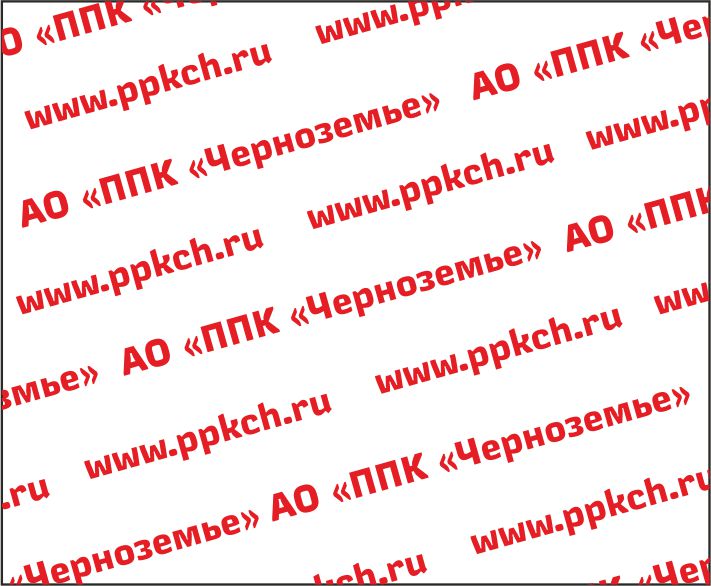 